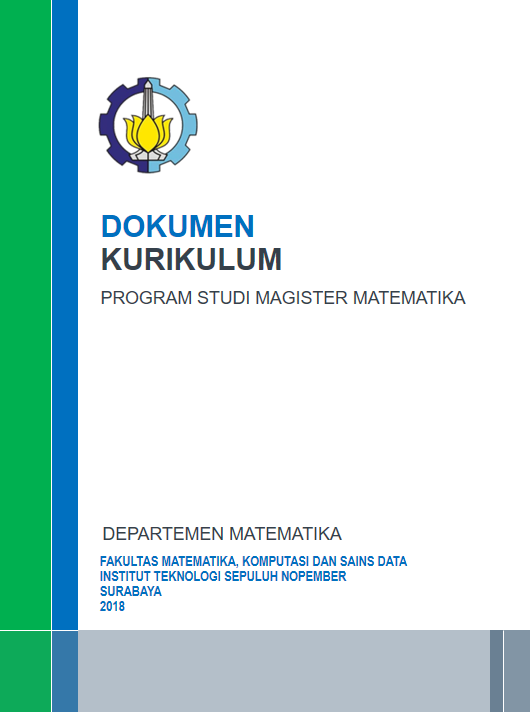 DAFTAR ISITujuan Pendidikan Program Studi	2Capaian Pembelajaran Lulusan (CPL) Program Studi	3Evaluasi CPL, dan keterkaitan CPL dengan Bahan Kajian (BK) dan Mata Kuliah (MK)	7Struktur MK setiap semester	8Sumber Daya Manusia	11Sarana dan Prasarana	19Assessmen Pembelajaran	22Lampiran:SilabusRPSEval Evaluasi CPL, dan keterkaitan CPL dengan Bahan Kajian (BK) dan Mata Kuliah (MK)Assessmen Pembelajaran eterkaitan CPL dengan Bahan Kajian (BK) dan Mata Kuliah (MK)1. Tujuan Pendidikan Program StudiMenyediakan pendidikan dan penelitian bermutu tinggi berbasis teknologi informasi dan komunikasi untuk menghasilkan magister matematika yang:berintegritas tinggi yang tanggap terhadap perubahan dan kemajuan ilmu pengetahuan dan teknologi. berkualitas internasional yang mempunyai kompetensi dalam bidang Analisis dan Aljabar Terapan, Pemodelan dan Simulasi, serta Ilmu Komputer.mempunyai kemampuan, motivasi dan perilaku belajar serta etos kerja yang tinggi dalam penelitian dan pengembangan keilmuan matematika.mampu memberikan kontribusi dalam menyelesaikan masalah-masalah nyata, khususnya yang berkaitan dengan bidang energi, transportasi, lingkungan, kelautan dan industri, serta teknologi informasi melalui pendekatan inter dan multi disipliner.2. 	Capaian Pembelajaran Lulusan (CPL) Program Studi3. 	Evaluasi CPL, dan keterkaitan CPL dengan Bahan Kajian (BK) dan Mata Kuliah (MK)Lihat lampiran C 4. Struktur MK setiap semesterDAFTAR MATA KULIAH PROGRAM PASCASARJANADAFTAR MATAKULIAH	5. Sumber Daya Manusia6. Sarana dan Prasarana	Untuk mendukung persyaratan mukim, prodi menyediakan sarana dan prasarana berupa ruang kuliah dan laboratorium yang memadai. Selain itu, program studi juga menyediakan ruang diskusi untuk mendukung kegiatan di luar jam kuliah. Dalam upaya untuk menunjang suasana akademik, PSMM menyediakan berbagai fasilitas dasar dan fasilitas pengembangan berupa sarana dan prasarana:Penambahan buku referensi untuk ruang baca Departemen telah dilakukan untuk menunjang pengerjaan tesis mahasiswa dan penelitian dosen.Sarana komputer yang ada di laboratorium selama 3 tahun ini bertambah dengan beberapa peralatan yang cukup handal untuk menunjang kegiatan penelitian, antara lain berupa 90 PC touch screen. Disamping itu, Departemen Matematika juga telah mempunyai satu unit server lokal departemen untuk mem-backup data-data penting terkait informasi, sistem akademik dan perkuliahan online.Sistem Informasi Akademik digunakan untuk manajemen dan administrsi yang terkait dengan kegiatan akademik mahasiswa.Ruang kuliah dan ruang diskusi dilengkapi dengan peralatan penunjang, antara lain: LCD projector, komputer desktop, printer dan scanner, AC, kursi dan meja untuk mahasiswa dan dosen serta white board.Untuk menunjang aktivitas akademik mahasiswa program magister, disediakan 1 ruang komputer khusus yang dilengkapi dengan 15 PC beserta meja kursi di U.102. Akses internet selain menggunakan LAN, disediakan juga router WiFi yang memungkinkan mahasiswa akses internet menggunakan laptop/notebook.Mahasiswa PSMM juga bisa mengerjakan tugas dengan akses internet di laboratorium yang dimiliki oleh Departemen Matematika:Lab. Ilmu Komputer (15 PC beserta meja kursi)Lab. Komputasi (28 PC beserta meja kursi)Lab. Pemodelan, Sistem dan Simulasi (17 PC beserta meja kursi)Lab. Riset Operasi dan Pengolahan Data (21 PC beserta meja kursi)Lab. Analisis, Aljabar dan Pembelajaran Matematika (5 PC beserta meja kursi)Mahasiswa bisa memanfaatkan komputer yang tersedia untuk akses jurnal-jurnal internasional yang dilanggan ITS yaitu jurnal Science Direct dengan URL www.sciencedirect.com ataupun jurnal yang dilanggan Dikti, yaitu :Proquest dengan URL search.proquest.comEBSCO, dengan URL search.epnet.com. Cengage, dengan URL : infotrac.galegroup.com/itweb	Data prasarana (kantor, ruang kelas, ruang laboratorium, studio, ruang perpustakaan, kebun percobaan, dsb. kecuali  ruang dosen) yang dipergunakan PS dalam proses belajar mengajar adalah sebagai berikut :7. Assessmen PembelajaranLihat Lampiran DLampiran A – SilabusProgran StudiMagister MatematikaJenjang PendidikanStrata-2 (S2)Capaian Pembelajaran LulusanCapaian Pembelajaran LulusanCapaian Pembelajaran LulusanSikap1.1bertakwa kepada Tuhan Yang Maha Esa dan mampu menunjukkan sikap religiusSikap1.2menjunjung tinggi nilai kemanusiaan dalam menjalankan tugas berdasarkan agama, moral, dan etikaSikap1.3berkontribusi dalam peningkatan mutu kehidupan bermasyarakat, berbangsa, bernegara, dan kemajuan peradaban berdasarkan PancasilaSikap1.4berperan sebagai warga negara yang bangga dan cinta tanah air, memiliki nasionalisme serta rasa tanggungjawab pada negara dan bangsaSikap1.5menghargai keanekaragaman budaya, pandangan, agama, dan kepercayaan, serta pendapat atau temuan orisinal orang lainSikap1.6bekerja sama dan memiliki kepekaan sosial serta kepedulian terhadap masyarakat dan lingkunganSikap1.7taat hukum dan disiplin dalam kehidupan bermasyarakat dan bernegaraSikap1.8menginternalisasi nilai, norma, dan etika akademikSikap1.9menunjukkan sikap bertanggungjawab atas pekerjaan di bidang keahliannya secara mandiriSikap1.10menginternalisasi semangat kemandirian, kejuangan, dan kewirausahaanSikap1.11berusaha secara maksimal untuk mencapai hasil yang maksimalSikap1.l2bekerja sama untuk dapat memanfaatkan semaksimal mungkin potensi yang dimilikiKeterampilan Umum2.1mampu mengembangkan pemikiran logis, kritis, sistematis, dan kreatif melalui penelitian ilmiah, penciptaan desain atau karya seni dalam bidang ilmu pengetahuan dan teknologi yang memperhatikan dan menerapkan nilai humaniora sesuai dengan bidang keahliannya, menyusun konsepsi ilmiah dan hasil kajian berdasarkan kaidah, tata cara, dan etika ilmiah dalam bentuk tesis atau bentuk lain yang setara, dan diunggah dalam laman perguruan tinggi, serta makalah yang telah diterbitkan di jurnal ilmiah terakreditasi atau diterima di jurnal internasionalKeterampilan Umum2.2mampu melakukan validasi akademik atau kajian sesuai bidang keahliannya dalam menyelesaikan masalah di masyarakat atau industri yang relevan melalui pengembangan pengetahuan dan keahliannyaKeterampilan Umum2.3mampu menyusun ide, hasil pemikiran, dan argumen saintifik secara bertanggung jawab dan berdasarkan etika akademik, serta mengkomunikasikannya melalui media kepada masyarakat akademik dan masyarakat luasKeterampilan Umum2.4mampu mengidentifikasi bidang keilmuan yang menjadi obyek penelitiannya dan memposisikan ke dalam suatu peta penelitian yang dikembangkan melalui pendekatan interdisiplin atau multidisiplinKeterampilan Umum2.5mampu mengambil keputusan dalam konteks menyelesaikan masalah pengembangan ilmu pengetahuan dan teknologi yang memperhatikan dan menerapkan nilai humaniora berdasarkan kajian analisis atau eksperimental terhadap informasi dan dataKeterampilan Umum2.6mampu mengelola, mengembangkan dan memelihara jaringan kerja dengan kolega, sejawat di dalam lembaga dan komunitas penelitian yang lebih luasKeterampilan Umum2.7mampu meningkatkan kapasitas pembelajaran secara mandiriKeterampilan Umum2.8mampu mendokumentasikan, menyimpan, mengamankan, dan menemukan kembali data hasil penelitian dalam rangka menjamin kesahihan dan mencegah plagiasiKeterampilan Umum2.9mampu mengembangkan diri dan bersaing di tingkat nasional maupun internasionalKeterampilan Umum2.10mampu mengimplementasikan wawasan lingkungan dalam mengembangkan pengetahuanKeterampilan Umum2.11mampu mengimplementasikan teknologi informasi dan komunikasi dalam konteks pelaksanaan pekerjaannyaPengetahuan3.1.1Mampu menguasai dan mengembangkan konsep-konsep matematika bidang analisis dan aljabar terapanPengetahuan3.1.2Mampu menguasai dan mengembangkan konsep-konsep matematika bidang pemodelan dan optimasi sistemPengetahuan3.1.3Mampu menguasai dan mengembangkan konsep-konsep matematika bidang matematika komputasiPengetahuan3.2.1Mampu mengikuti pengetahuan akan isu terkini, termaju, dan terdepan (recent/ latest, advanced and frontier) dalam bidang matematikaPengetahuan3.2.2Mampu memformulasikan masalah nyata dalam model matematikaPengetahuan3.2.3Mampu mengkonstruksi algoritma komputasi untuk menyelesaikan permasalahan yang terkaitPengetahuan3.3.1isu-isu terkini, termaju, dan terdepan (recent/lates, advance, and frontier) dalam bidang matematikaKeterampilan Khusus4.1.1Mampu menerapkan pokok-pokok matematika bidang analisis dan aljabar terapan untuk mendukung riset bidang matematika dan bidang lainKeterampilan Khusus4.1.2Mampu menerapkan pokok-pokok matematika bidang Pemodelan dan Optimasi Sistem untuk mendukung riset bidang lingkungan, pemukiman, kelautan, energi, atau teknologi informasiKeterampilan Khusus4.1.3Mampu menerapkan pokok-pokok matematika bidang Komputasi untuk mendukung riset bidang lingkungan, pemukiman, kelautan, energi, atau teknologi informasiKeterampilan Khusus4.2.1mampu melakukan kajian tentang keakuratan suatu model matematis dari suatu permasalahan inter- atau multi-disiplinKeterampilan Khusus4.2.2mampu melakukan uji/simulasi secara numerik untuk mengetahui kinerja suatu metode komputasiKeterampilan Khusus4.3.1mampu melakukan pendalaman atau perluasan keilmuan matematika dengan menghasilkan model/metode/ pengembangan teori yang akurat, teruji, dan inovatifSEMESTER 1SEMESTER 1SEMESTER 1SEMESTER 1No.Kode MKNama Mata Kuliah (MK)sks1.KM185101Teori Modul32.KM185102Analisis Fungsional33.KM185103Pemodelan Matematika34.KM185104Komputasi Numerik2Jumlah sksJumlah sksJumlah sks11SEMESTER 2SEMESTER 2SEMESTER 2SEMESTER 2KODENAMA MATAKULIAHSKSKM1852xxMK Wajib Bidang Minat6KM1852xxPilihan Bidang Minat3Jumlah sksJumlah sksJumlah sks9SEMESTER 3SEMESTER 3SEMESTER 3SEMESTER 3KODENAMA MATAKULIAHSKSKM1853xxPilihan Bidang Minat8Jumlah sksJumlah sksJumlah sks8SEMESTER 4SEMESTER 4SEMESTER 4SEMESTER 4No.KodeNAMA MATAKULIAH PILIHANSKS1.KM185401Tesis 8Jumlah sksJumlah sksJumlah sks8SEMESTER 2SEMESTER 2SEMESTER 2SEMESTER 2No.KodeNAMA MATAKULIAH WAJIB BIDANG MINATSKS1.KM185211Teori Aproksimasi32.KM185212Aljabar Max-Plus33.KM185221Sistem Dinamik34.KM185222Kalkulus Stokastik35.KM185231Algoritma Komputasi36.KM185232Matematika Pembelajaran Mesin3No.KodeNAMA MATAKULIAH PILIHANSKS1.KM185271Transformasi Diskrit 32.KM185272Verifikasi Formal33.KM185273Sistem dan Kontrol34.KM185274Komputasi Dinamika Fluida35.KM185275Optimasi Dinamis36.KM185276Matematika Keuangan37.KM185277Pengolahan Citra Digital dan Analisis3SEMESTER 3SEMESTER 3SEMESTER 3SEMESTER 3No.KodeNAMA MATAKULIAH PILIHANSKS1.KM185372Matematika Biologi32.KM185373Asimilasi Data33.KM185374Komputasi Biologi34.KM185375Matematika Derivatif35.KM185376Analisis Risiko36.KM185377Aljabar Graph37.KM185378Teori Komputasi38.KM185379Wavelet dan Aplikasi39.KM185380Persamaan Diferensial Parsial Lanjut210.KM185381Masalah Invers211.KM185382Sistem Fuzzy212.KM185383Graph dan Aplikasi213.KM185384Topik Analisis Terapan214.KM185385Topik Komputasi215.KM185386Topik Pemodelan Matematika216.KM185387Topik Aljabar Terapan217.KM185388Topik Optimasi2No.Nama Dosen TetapNIDNTgl. LahirGelar Akade-mikPendidikan S1, S2, S3  dan Asal UniversitasBidang Keahlian untuk Setiap Jenjang Pendidikan1Basuki Widodo0005066506Surabaya,05-06-1965Prof., Dr., M.ScS1 ITSMatematika1Basuki Widodo0005066506Surabaya,05-06-1965Prof., Dr., M.ScS2 Leeds Univ,UKPemodelan Matematika dan Simulasi1Basuki Widodo0005066506Surabaya,05-06-1965Prof., Dr., M.ScS3 Leeds Univ, UKCFD2Mohammad Isa Irawan0025126309Surabaya,25-12-1963Prof., Dr., MTS1 UNAIRMatematika2Mohammad Isa Irawan0025126309Surabaya,25-12-1963Prof., Dr., MTS2 ITBIlmu Komputer2Mohammad Isa Irawan0025126309Surabaya,25-12-1963Prof., Dr., MTS3 TU ViennaIlmu Komputer3Erna Apriliani0014046606Surabaya,14-04-1966Prof. Dr., M.SiS1 ITSMatematika3Erna Apriliani0014046606Surabaya,14-04-1966Prof. Dr., M.SiS2 ITBAnalisis Terapan3Erna Apriliani0014046606Surabaya,14-04-1966Prof. Dr., M.SiS3 ITBMatematika Terapan4Subiono0011045706Surabaya,11-04-1957Dr.,
MSS1 ITSMatematika4Subiono0011045706Surabaya,11-04-1957Dr.,
MSS2 ITBAljabar Terapan4Subiono0011045706Surabaya,11-04-1957Dr.,
MSS3 Delft University of TechnologyAljabar MaxPlus5Chairul Imron0015116107Surabaya,15-11-1961Dr., Drs., MIKomp.S1 ITSMatematika5Chairul Imron0015116107Surabaya,15-11-1961Dr., Drs., MIKomp.S2 UIIlmu Komputer5Chairul Imron0015116107Surabaya,15-11-1961Dr., Drs., MIKomp.S3 UNAIRCFD6Mahmud Yunus0007046208Madiun,07-04-1962Dr., Drs., M.SiS1 ITSMatematika6Mahmud Yunus0007046208Madiun,07-04-1962Dr., Drs., M.SiS2 ITBAnalisis Terapan6Mahmud Yunus0007046208Madiun,07-04-1962Dr., Drs., M.SiS3 ITBAnalisis Wavelet7Hariyanto0014045301Surabaya,14-04-1953Dr., Drs., M.Si.S1 ITSMatematika7Hariyanto0014045301Surabaya,14-04-1953Dr., Drs., M.Si.S2 UGMStatistik Terapan7Hariyanto0014045301Surabaya,14-04-1953Dr., Drs., M.Si.S3 UNAIRPemodelan Matematika dan Simulasi8Subchan0013057103Jombang,13-05-1971S.Si,
M.Sc, Ph.DS1 ITSMatematika Terapan8Subchan0013057103Jombang,13-05-1971S.Si,
M.Sc, Ph.DS2 Delft University of TechnologyKontrol Optimal8Subchan0013057103Jombang,13-05-1971S.Si,
M.Sc, Ph.DS3 Cranfield UniversityKontrol Optimal9Mardlijah0014016705Malang,14-01-1967Dr., Dra., MT.S1 ITSMatematika9Mardlijah0014016705Malang,14-01-1967Dr., Dra., MT.S2 ITSSistem Kontrol9Mardlijah0014016705Malang,14-01-1967Dr., Dra., MT.S3 ITSSistem Kontrol10Dwi Ratna Sulistyaningrum0005046904Kediri,05-04-1969Dr, S.Si,
MTS1 ITBMatematika10Dwi Ratna Sulistyaningrum0005046904Kediri,05-04-1969Dr, S.Si,
MTS2 ITBIlmu Komputer10Dwi Ratna Sulistyaningrum0005046904Kediri,05-04-1969Dr, S.Si,
MTS3 ITSPengolahan Citra11Imam Mukhlash0031087005Bojonegoro, 31-08-1970Dr.,
S.Si, MTS1 ITSMatematika – Ilmu Komputer11Imam Mukhlash0031087005Bojonegoro, 31-08-1970Dr.,
S.Si, MTS2 ITBIlmu Komputer11Imam Mukhlash0031087005Bojonegoro, 31-08-1970Dr.,
S.Si, MTS3 ITBData Mining12Budi Setiyono0007027203Ponorogo,07-02-1972Dr,
S.Si,
MTS1 ITSMatematika – Ilmu Komputer12Budi Setiyono0007027203Ponorogo,07-02-1972Dr,
S.Si,
MTS2 ITBIlmu Komputer12Budi Setiyono0007027203Ponorogo,07-02-1972Dr,
S.Si,
MTS3 ITSPengolahan Citra13Darmaji0015106903Lamongan,15-10-1969Dr,
S.Si,
MTS1 ITSMatematika – Ilmu Komputer13Darmaji0015106903Lamongan,15-10-1969Dr,
S.Si,
MTS2 ITBIlmu Komputer13Darmaji0015106903Lamongan,15-10-1969Dr,
S.Si,
MTS3 ITBKombinatorik14Didik Khusnul Arif0030097304Jombang,30-09-1973Dr., S.Si., M.Si.S1 ITSMatematika Terapan14Didik Khusnul Arif0030097304Jombang,30-09-1973Dr., S.Si., M.Si.S2 UGMMatematika Terapan14Didik Khusnul Arif0030097304Jombang,30-09-1973Dr., S.Si., M.Si.S3 UGMMatematika Terapan15Endah Rokhmati Merdika Putri0013127601Surabaya, 13-12-1976S.Si.M.T.Ph.D.S1 ITSMatematika15Endah Rokhmati Merdika Putri0013127601Surabaya, 13-12-1976S.Si.M.T.Ph.D.S2 ITSMatematika Keuangan15Endah Rokhmati Merdika Putri0013127601Surabaya, 13-12-1976S.Si.M.T.Ph.D.S3 Univ. of WollongongMatematika Keuangan16Dieky Adzkiya0017058302Lamongan,17 Mei 1983Dr., S.Si., M.Si.S1 ITSMatematika Terapan16Dieky Adzkiya0017058302Lamongan,17 Mei 1983Dr., S.Si., M.Si.S2 ITSAnalisis Terapan16Dieky Adzkiya0017058302Lamongan,17 Mei 1983Dr., S.Si., M.Si.S3 Delft University of TechnologyFormal VerificationRuang Kerja DosenJumlah ruangJumlah Luas (m2)Satu ruang untuk lebih dari 4 dosen00Satu ruang untuk 3-4 dosen00Satu ruang umtuk 2 dosen360.42Satu ruang untuk dosen (bukan pejabat structural)16184.57Total244.99No.Jenis PrasaranaJum-lah UnitTotal Luas (m2)KepemilikanKepemilikanKondisiKondisiUtilisasi(Jam/Minggu)No.Jenis PrasaranaJum-lah UnitTotal Luas (m2)SDSWTerawatTidak TerawatUtilisasi(Jam/Minggu)1R.Sekretariat19,00√√402R.Kelas U.101117,28√√403R.Lab U102117,28√√404R.Kelas F.101173,00√√405R.Kelas F.102156,16√√406R.Kelas F.109179,04√√407R.Kelas F.111148,28√√408R.Kelas F.110139,05√√409R.Kelas T.1011156,20√√4010R.Lab.Ilkom120,64√√4011R.Lab.Model dan Simulasi172,10√√4012R.Lab.ROPD158,59√√4013R.Lab.Analisis dan Aljabar184,66√√4014R.Lab. Komputasi185,49√√4015Ruang Baca Matematika1107,12√√4016Ruang Tesis (Lab)135,91√√40MATA KULIAHNama Mata Kuliah: Teori ModulMATA KULIAHKode MK: KM185101MATA KULIAHKredit: 3MATA KULIAHSemester: 1DESKRIPSI MATA KULIAHDESKRIPSI MATA KULIAHPada Mata kuliah ini disajikan suatu kajian lanjut dari suatu konsep fundamental Aljabar Linier. Pembahasan ditekankan pada aspek Aljabar yaitu grup komutatif, ring dan teori modul. Selanjutnya diberikan beberapa materi teori  Modul untuk bekal  pemahaman berikutnya bagi peserta didik yang akan mempunyai kemampuan khusus bidang Aljabar dan bidang lain terkait atau applikasi yang membutuhkannya. Penilaian hasil belajar dilakukan melalui evaluasi tulis,  kegiatan  diskusi di kelas dan presentasi mahasiswa serta meniliskannya dalam format paper.Pada Mata kuliah ini disajikan suatu kajian lanjut dari suatu konsep fundamental Aljabar Linier. Pembahasan ditekankan pada aspek Aljabar yaitu grup komutatif, ring dan teori modul. Selanjutnya diberikan beberapa materi teori  Modul untuk bekal  pemahaman berikutnya bagi peserta didik yang akan mempunyai kemampuan khusus bidang Aljabar dan bidang lain terkait atau applikasi yang membutuhkannya. Penilaian hasil belajar dilakukan melalui evaluasi tulis,  kegiatan  diskusi di kelas dan presentasi mahasiswa serta meniliskannya dalam format paper.CAPAIAN PEMBELAJARAN LULUSAN YANG DIBEBANKAN MATA KULIAHCAPAIAN PEMBELAJARAN LULUSAN YANG DIBEBANKAN MATA KULIAH3.1.1Mampu menguasai dan mengembangkan konsep-konsep matematika bidang analisis dan aljabar terapan.4.1.1Mampu menerapkan pokok-pokok matematika bidang Analisis dan Aljabar terapan untuk mendukung riset bidang matematika dan bidang lain terkait4.3.1mampu melakukan pendalaman atau perluasan keilmuan matematika dengan menghasilkan model/metode/ pengembangan teori yang akurat, teruji, dan inovatif.CAPAIAN PEMBELAJARAN MATA KULIAHCAPAIAN PEMBELAJARAN MATA KULIAHMahasiswa secara matang mampu mengembangkan matematika  dan menulis bukti matematika secara baku.Mahasiswa mampu mengembangkan  suatu pemahaman konsep dan dapat menarik kesimpulan  hipotisis dan teori khususnya  ide aljabar linier untuk teori modul dan masalah komputasinya.Mahasiswa mampu menghargai pentingnya pengertian struktur aljabar hingga konsep tingkat lebih tinggi.Mahasiswa dapat mewujudkan kesadaran pemikiran simbolik kususnya dalam kerangka kerja teori modul Mahasiswa mempunyai kemapuan untuk menggunakan pemahamannya dan menganalisa model matematika, sains dan teknologi serta bidang disiplin lain terkait.Mahasiswa mampu mengembangkan pemahaman kerangka matematematika yang mendukung sain dan teknologi, dan matematika serta mengkomunikasikan hasil pengembangan pemahamannya secara lisan dan tulisan .Mahasiswa secara matang mampu mengembangkan matematika  dan menulis bukti matematika secara baku.Mahasiswa mampu mengembangkan  suatu pemahaman konsep dan dapat menarik kesimpulan  hipotisis dan teori khususnya  ide aljabar linier untuk teori modul dan masalah komputasinya.Mahasiswa mampu menghargai pentingnya pengertian struktur aljabar hingga konsep tingkat lebih tinggi.Mahasiswa dapat mewujudkan kesadaran pemikiran simbolik kususnya dalam kerangka kerja teori modul Mahasiswa mempunyai kemapuan untuk menggunakan pemahamannya dan menganalisa model matematika, sains dan teknologi serta bidang disiplin lain terkait.Mahasiswa mampu mengembangkan pemahaman kerangka matematematika yang mendukung sain dan teknologi, dan matematika serta mengkomunikasikan hasil pengembangan pemahamannya secara lisan dan tulisan .POKOK BAHASANPOKOK BAHASANGrup Komutatif dan subgroupHomomorpisma grup additive komutatifRing, homomorpisma ring, subring dan idealIdeal Prima dan Ideal MaksimalLapangan KuasiDaerah Faktorisasi TunggalModul dan submoduleHimpunan PembentangBebas Linear, Elemen Torsi dan AnnihilatorHomomorpisma Modul dan Modul KuasiModul Bebas dan Modul NoetherianModul atas Daerah Ideal UtamaGrup Komutatif dan subgroupHomomorpisma grup additive komutatifRing, homomorpisma ring, subring dan idealIdeal Prima dan Ideal MaksimalLapangan KuasiDaerah Faktorisasi TunggalModul dan submoduleHimpunan PembentangBebas Linear, Elemen Torsi dan AnnihilatorHomomorpisma Modul dan Modul KuasiModul Bebas dan Modul NoetherianModul atas Daerah Ideal UtamaPRASYARATPRASYARAT--PUSTAKAPUSTAKASubiono., ”Lecture Notes : Module Theory”, Mathematics Departmen, FMKSD-ITS, 2018.Adnan Tercan and Canan C. Yücel, “Module Theory, Extending Modules and Generalizations”, Birkhäuser, 2016Ernest Shult and David Surowski, “Algebra, A Teaching and Source Book”, Spriger, (2015)Paul E. Bland, “Ring and Their Modules”,  Walter de Gryter GmbH & Co, Berlin/Newyork, (2011)Steven Roman, ”Avanced Linear Algebra, Third Edition", SPRINGER, (2008).W.A. Adkins and S.H. Weintraub, ”Algebra An Approach via Module Theory”, SPRINGER-Verlag, (1999)D.G. Northcott, F.R.S., “Lessons on Rings, Modules and Multiplicities”, Cambridge at The University Press, (1968)Paul A. Furmann,”A Polynomial Approach to Linear Algebra, Second Edition”, SPRINGER, (2012)Subiono., ”Lecture Notes : Module Theory”, Mathematics Departmen, FMKSD-ITS, 2018.Adnan Tercan and Canan C. Yücel, “Module Theory, Extending Modules and Generalizations”, Birkhäuser, 2016Ernest Shult and David Surowski, “Algebra, A Teaching and Source Book”, Spriger, (2015)Paul E. Bland, “Ring and Their Modules”,  Walter de Gryter GmbH & Co, Berlin/Newyork, (2011)Steven Roman, ”Avanced Linear Algebra, Third Edition", SPRINGER, (2008).W.A. Adkins and S.H. Weintraub, ”Algebra An Approach via Module Theory”, SPRINGER-Verlag, (1999)D.G. Northcott, F.R.S., “Lessons on Rings, Modules and Multiplicities”, Cambridge at The University Press, (1968)Paul A. Furmann,”A Polynomial Approach to Linear Algebra, Second Edition”, SPRINGER, (2012)MATA KULIAHNama Mata Kuliah: Analisis FungsionalMATA KULIAHKode MK: KM185102MATA KULIAHKredit: 3 sksMATA KULIAHSemester: 1DESKRIPSI MATA KULIAHDESKRIPSI MATA KULIAHPada kuliah ini dibahas tentang konsep ruang metrik, ruang topologi, ruang bernorm, ruang hasil kali dalam, sehingga mahasiswa dapat menganalisa konvergensi barisan fungsi, keterbatasan dan kontinuitas pada ruang-ruang tersebut. Akan dikaji beberapa teorema yang berkaitan pada  ruang-ruang tersebut. Selain itu juga dibahas tentang keterbatasan dan kontinuitas  operator yang bekerja pada ruang-ruang tersebut.Pada kuliah ini dibahas tentang konsep ruang metrik, ruang topologi, ruang bernorm, ruang hasil kali dalam, sehingga mahasiswa dapat menganalisa konvergensi barisan fungsi, keterbatasan dan kontinuitas pada ruang-ruang tersebut. Akan dikaji beberapa teorema yang berkaitan pada  ruang-ruang tersebut. Selain itu juga dibahas tentang keterbatasan dan kontinuitas  operator yang bekerja pada ruang-ruang tersebut.CAPAIAN PEMBELAJARAN LULUSAN YANG DIBEBANKAN MATA KULIAHCAPAIAN PEMBELAJARAN LULUSAN YANG DIBEBANKAN MATA KULIAH3.1.1Mampu menguasai dan mengembangkan konsep-konsep matematika bidang analisis dan aljabar terapan.4.1.1Mampu menerapkan pokok-pokok matematika bidang Analisis dan Aljabar terapan untuk mendukung riset bidang matematika dan bidang lain.4.3.1Mampu melakukan pendalaman atau perluasan keilmuan matematika dengan menghasilkan model/metode/ pengembangan teori yang akurat, teruji, dan inovatif.CAPAIAN PEMBELAJARAN MATA KULIAHCAPAIAN PEMBELAJARAN MATA KULIAHMahasiswa mampu menjelaskan sifat-sifat ruang vektor, ruang metrik, ruang bernorm, ruang hasil kali dalamMahasiswa mampu menjelaskan dan menganalisa konvergensi barisan, sifat keterbukaan  himpunan, kontinuitas fungsi.Mahasiswa mampu membuktikan teorema-teorema yang berkaitan dalam ruang-ruang tersebutMahasiswa mampu mendefinisikan operator dan menganalisa keterbatasan dan kontinuitas serta sifat-sifat lainnyaMahasiswa mampu menjelaskan sifat-sifat ruang vektor, ruang metrik, ruang bernorm, ruang hasil kali dalamMahasiswa mampu menjelaskan dan menganalisa konvergensi barisan, sifat keterbukaan  himpunan, kontinuitas fungsi.Mahasiswa mampu membuktikan teorema-teorema yang berkaitan dalam ruang-ruang tersebutMahasiswa mampu mendefinisikan operator dan menganalisa keterbatasan dan kontinuitas serta sifat-sifat lainnyaPOKOK BAHASANPOKOK BAHASANRuang vektorRuang BanachRuang HibertOperator LinierRuang vektorRuang BanachRuang HibertOperator LinierPRASYARATPRASYARAT--PUSTAKAPUSTAKAYunus, M., Buku Ajar Analisis Fungsional, Jurusan Matematika ITS, 2014Zeidler,E., Applied Fungsional Analysis, Springer Verlag, 1995Yunus, M., Buku Ajar Analisis Fungsional, Jurusan Matematika ITS, 2014Zeidler,E., Applied Fungsional Analysis, Springer Verlag, 1995MATA KULIAHNama Mata Kuliah: Pemodelan MatematikaMATA KULIAHKode MK:MATA KULIAHKredit: 3MATA KULIAHSemester: 1DESKRIPSI MATA KULIAHPada kuliah ini dibahas tentang pembentukan model matematika berdasarkan hukum-hukum fisis yang berlaku dan data-data pengukuranCAPAIAN PEMBELAJARAN LULUSAN YANG DIBEBANKAN MATA KULIAHCAPAIAN PEMBELAJARAN MATA KULIAHMampu menjelaskan konsep obyek dan phenomena dari suatu pengamatanMampu menjelaskan tentang phenomena sebagai landasan untuk mengkonstruksi modelMampu memahami dan menjelaskan bentuk model yang sudah dikonstruksi dalam jurnal  Mampu membentuk model matematika berdasarkan hukum-hukum fisika yang berlaku dan data-data pengukuran POKOK BAHASANKonsep dasar pemodelan: komponen pemodelan, variabel, parameter; data-data; pemodelan berdasarkan hukum-hukum fisika: masalah konduksi panas, getaran dawai, gelombang, pertumbuhan populasi; pemodelan berdasarkan data-data pengukuran: model time series, identifikasi parameter.PRASYARATPUSTAKAWidodo,B., Pemodelan Matematika, ITS Press, 2012Lennart Ljung, System Identification, Wiley Encyclopedia of Electrical and Electronics Engineering, Wiley, 1999MATA KULIAHNama Mata Kuliah: Komputasi NumerikMATA KULIAHKode MK: KM185104MATA KULIAHKredit: 2MATA KULIAHSemester: 1DESKRIPSI MATA KULIAHDESKRIPSI MATA KULIAHMata kuliah komputasi numerik merupakan yang memberi kesempatan ke mahasiswa untuk dapat menyelesaikan permasalahan matematika secara numerik. Mata kuliah ini membahas tentang galat, interpolasi,turnan dan pengintegralan numerik, persamaan diferensial biasa (masalah nilai awal), dan persamaan diferensial parsial. Mata kuliah komputasi numerik merupakan yang memberi kesempatan ke mahasiswa untuk dapat menyelesaikan permasalahan matematika secara numerik. Mata kuliah ini membahas tentang galat, interpolasi,turnan dan pengintegralan numerik, persamaan diferensial biasa (masalah nilai awal), dan persamaan diferensial parsial. CAPAIAN PEMBELAJARAN LULUSAN YANG DIBEBANKAN MATA KULIAHCAPAIAN PEMBELAJARAN LULUSAN YANG DIBEBANKAN MATA KULIAH3.1.3Mampu menguasai dan mengembangkan konsep-konsep matematika bidang matematika komputasi.3.2.3Mampu mengkonstruksi algoritma komputasi untuk menyelesaikan permasalahan yang terkait.4.1.3Mampu menerapkan pokok-pokok matematika bidang Komputasi untuk mendukung riset bidang lingkungan, pemukiman, kelautan, energi, atau teknologi informasi.4.2.2mampu melakukan uji/simulasi secara numerik untuk mengetahui kinerja suatu metode komputasi.CAPAIAN PEMBELAJARAN MATA KULIAHCAPAIAN PEMBELAJARAN MATA KULIAHMahasiswa mampu menganalisa galat dan kekovergenannya dari suatu  penyelesaian numerik.Mahasiswa mampu secara aktif menyusun algoritma penyelesaian masalah matematika dengan pendekatan numerikmahasiswa   dapat   mengimplementasikan  pendekatan   numerik   ke  dalam bahasa   pemrograman   MATLAB   untuk   menyelesaikan   masalah-masalah   matematika.   Mahasiswa mampu menerapkan pendekatan numerik untuk berbagai aplikasi multidisiplin sains dan teknologi.Mahasiswa mampu menganalisa galat dan kekovergenannya dari suatu  penyelesaian numerik.Mahasiswa mampu secara aktif menyusun algoritma penyelesaian masalah matematika dengan pendekatan numerikmahasiswa   dapat   mengimplementasikan  pendekatan   numerik   ke  dalam bahasa   pemrograman   MATLAB   untuk   menyelesaikan   masalah-masalah   matematika.   Mahasiswa mampu menerapkan pendekatan numerik untuk berbagai aplikasi multidisiplin sains dan teknologi.POKOK BAHASANPOKOK BAHASANAnalisis Error : menganalisa error dan kekonvergenannya Interpolasi : Polinomial Newton,  Metode Selisih terbagi Newton, Polinomial Lagrange, Spline linier dan kuadratik Turunan Numerik :  Metode Selisih Maju/Mundur/ Pusat, Aturan Newton-Cotes, Ekstrapolasi Richardson, Turunan Tingkat TinggiIntegral Numerik :  Aturan Simpson, Simpson 3/8, Metode Romberg, Kuadratur Gauss – LegendrePDB Numerik :  Metode Euler, Metode Heun, Metode Runge-Kutta, Metode Prediktor – KorektorPDP Numerik :  metoda implisit dan eksplisitAnalisis Error : menganalisa error dan kekonvergenannya Interpolasi : Polinomial Newton,  Metode Selisih terbagi Newton, Polinomial Lagrange, Spline linier dan kuadratik Turunan Numerik :  Metode Selisih Maju/Mundur/ Pusat, Aturan Newton-Cotes, Ekstrapolasi Richardson, Turunan Tingkat TinggiIntegral Numerik :  Aturan Simpson, Simpson 3/8, Metode Romberg, Kuadratur Gauss – LegendrePDB Numerik :  Metode Euler, Metode Heun, Metode Runge-Kutta, Metode Prediktor – KorektorPDP Numerik :  metoda implisit dan eksplisitPRASYARATPRASYARAT--PUSTAKAPUSTAKAR. L. Burden and J. D. Faires, Numerical Analysis, 9th edition, Brooks-Cole,Kendall Atkinson and Weimin Han, Elementary Numerical Analysis, 2nd edition, John Wiley & Sons, Inc.Steven Chapra & Canale, Numerical methods for engineering, 4th edition, McGraw-Hill, 2002R. L. Burden and J. D. Faires, Numerical Analysis, 9th edition, Brooks-Cole,Kendall Atkinson and Weimin Han, Elementary Numerical Analysis, 2nd edition, John Wiley & Sons, Inc.Steven Chapra & Canale, Numerical methods for engineering, 4th edition, McGraw-Hill, 2002MATA KULIAHNama Mata Kuliah: Teori AproksimasiMATA KULIAHKode MK: KM185211MATA KULIAHKredit: 3MATA KULIAHSemester: 2DESKRIPSI MATA KULIAHDESKRIPSI MATA KULIAHMatakuliah ini membahas tentang pokok-pokok teori aproksimasi, dengan penekanan pada topik-topik klasik yang berkaitan dengan polinomial dan fungsi-fungsi rasional, serta dengan pendekatan komputasional. Bahasan utamanya diawali dari Teorema Aproksimasi Weierstass, yang mencakup bahasan interpolan Chebyshev, polinomial dan deret Chebyshev.  Kemudian tentang Aproksimasi terbaik yang mencakup konvergensi fungsi diferensiabel dan konvergensi fungsi analitik. Sedangkan bagian terakhir akan dibahas topik yang berkaitan metode spektral dan percepatan konvergensi.Matakuliah ini membahas tentang pokok-pokok teori aproksimasi, dengan penekanan pada topik-topik klasik yang berkaitan dengan polinomial dan fungsi-fungsi rasional, serta dengan pendekatan komputasional. Bahasan utamanya diawali dari Teorema Aproksimasi Weierstass, yang mencakup bahasan interpolan Chebyshev, polinomial dan deret Chebyshev.  Kemudian tentang Aproksimasi terbaik yang mencakup konvergensi fungsi diferensiabel dan konvergensi fungsi analitik. Sedangkan bagian terakhir akan dibahas topik yang berkaitan metode spektral dan percepatan konvergensi.CAPAIAN PEMBELAJARAN LULUSAN YANG DIBEBANKAN MATA KULIAHCAPAIAN PEMBELAJARAN LULUSAN YANG DIBEBANKAN MATA KULIAH3.1.1Mampu menguasai dan mengembangkan konsep-konsep matematika bidang analisis dan aljabar terapan.3.1.3Mampu menguasai dan mengembangkan konsep-konsep matematika bidang matematika komputasi3.2.1Mampu mengikuti pengetahuan akan isu terkini, termaju, dan terdepan (recent/ latest, advanced and frontier) dalam bidang matematika.4.2.3Mampu mengkonstruksi algoritma komputasi untuk menyelesaikan permasalahan yang terkait4.1.1Mampu menerapkan pokok-pokok matematika bidang Analisis dan Aljabar terapan untuk mendukung riset bidang matematika dan bidang lain4.1.3Mampu menerapkan pokok-pokok matematika bidang Komputasi untuk mendukung riset bidang lingkungan, pemukiman, kelautan, energi, atau teknologi informasi.4.2.1mampu melakukan kajian tentang keakuratan suatu model matematis dari suatu permasalahan inter- atau multi-disiplin.4.2.2mampu melakukan uji/simulasi secara numerik untuk mengetahui kinerja suatu metode komputasi.4.3.1mampu melakukan pendalaman atau perluasan keilmuan matematika dengan menghasilkan model/metode/ pengembangan teori yang akurat, teruji, dan inovatif.CAPAIAN PEMBELAJARAN MATA KULIAHCAPAIAN PEMBELAJARAN MATA KULIAHMampu memahami pokok-pokok teori aproksimasi klasik sebagai dasar pengembangan metode aproksimasi dan aplikasinya.Mampu menjelaskan kelebihan  beberapa metode aproksimasi terbaikMampu menerapkan beberapa metode aproksimasi dalam menyelesaikan masalah aproksimasi yang terkait. Mampu memahami pokok-pokok teori aproksimasi klasik sebagai dasar pengembangan metode aproksimasi dan aplikasinya.Mampu menjelaskan kelebihan  beberapa metode aproksimasi terbaikMampu menerapkan beberapa metode aproksimasi dalam menyelesaikan masalah aproksimasi yang terkait. POKOK BAHASANPOKOK BAHASANTeorema Aproksimasi Weierstass Aproksimasi TerbaikMetode SpektralPercepatan KonvergensiTeorema Aproksimasi Weierstass Aproksimasi TerbaikMetode SpektralPercepatan KonvergensiPRASYARATPRASYARATAnalisis FungsionalKomputasi NumerikAnalisis FungsionalKomputasi NumerikPUSTAKAPUSTAKATrefethen, L. N., Approximation Theory and Approximation Practice, SIAM, 2013Christensen, O. and Christensen, K. L., Approximation Theory, Birkhauser, 2005  Trefethen, L. N., Approximation Theory and Approximation Practice, SIAM, 2013Christensen, O. and Christensen, K. L., Approximation Theory, Birkhauser, 2005  MATA KULIAHNama Mata Kuliah: Aljabar Max-PlusMATA KULIAHKode MK: KM185212MATA KULIAHKredit: 3MATA KULIAHSemester: 2DESKRIPSI MATA KULIAHDESKRIPSI MATA KULIAHPada Mata kuliah ini disajikan suatu kajian dari suatu konsep fundamental Aljabar Max Plus dan pengembangannya yaitu supertropical algebra. Pembahasan ditekankan pada aspek Teori dan Aplikasi. Selanjutnya diberikan pemahaman Petri net secara umum,  khususnya keterkaitan dengan max plus aljabar dan diberikan kemampuan untuk dapat melakukan komputasi numerik di setiap bahasan dengan menggunakan SCILAB Max Plus Algebra Toolbox. Pembahasan berbasis masalah adalah suatu bagian yang terintegrasi dalam kuliah. Penilaian hasil belajar dilakukan melalui evaluasi tulis,  kegiatan presentasi peserta didik dan diskusi di kelas.Pada Mata kuliah ini disajikan suatu kajian dari suatu konsep fundamental Aljabar Max Plus dan pengembangannya yaitu supertropical algebra. Pembahasan ditekankan pada aspek Teori dan Aplikasi. Selanjutnya diberikan pemahaman Petri net secara umum,  khususnya keterkaitan dengan max plus aljabar dan diberikan kemampuan untuk dapat melakukan komputasi numerik di setiap bahasan dengan menggunakan SCILAB Max Plus Algebra Toolbox. Pembahasan berbasis masalah adalah suatu bagian yang terintegrasi dalam kuliah. Penilaian hasil belajar dilakukan melalui evaluasi tulis,  kegiatan presentasi peserta didik dan diskusi di kelas.CAPAIAN PEMBELAJARAN LULUSAN YANG DIBEBANKAN MATA KULIAHCAPAIAN PEMBELAJARAN LULUSAN YANG DIBEBANKAN MATA KULIAH3.1.1Mampu menguasai dan mengembangkan konsep-konsep matematika bidang analisis dan aljabar terapan.3.2.2Mampu memformulasikan masalah nyata dalam model matematika.4.1.1Mampu menerapkan pokok-pokok matematika bidang Analisis dan Aljabar terapan untuk mendukung riset bidang matematika dan bidang lain4.1.2Mampu menerapkan pokok-pokok matematika bidang Pemodelan dan Optimasi Sistem untuk mendukung riset bidang lingkungan, pemukiman, kelautan, energi, atau teknologi informasi.CAPAIAN PEMBELAJARAN MATA KULIAHCAPAIAN PEMBELAJARAN MATA KULIAHMahasiswa secara matang mampu mengembangkan matematika  dan menulis bukti matematika secara baku  Mahasiswa mampu menghargai pentingnya pengertian struktur aljabar hingga konsep tingkat lebih tinggi.Mahasiswa dapat mewujudkan kesadaran pemikiran simbolik kususnya dalam kerangka kerja aljabar supertropicalMahasiswa mampu mengembangkan  suatu pemahaman konsep dan dapat menarik kesimpulan  hipotisis dan teori khususnya  ide aljabar max plus untuk masalah komputasi system skala besarMahasiswa mempunyai kemampuan untuk menggunakan pemahamannya dan menganalisa  masalah model matematika , khususnya masalah penjadwalan dan bidang disiplin lain yang terkait. Mahasiswa mampu mengembangkan pemahaman kerangka matematematika yang mendukung sain dan teknologi, dan matematika serta mengkomunikasikan hasil pengembangan pemahamannya secara lisan dalam bentuk presentasi dan tulisan baku dalam matematikaMahasiswa secara matang mampu mengembangkan matematika  dan menulis bukti matematika secara baku  Mahasiswa mampu menghargai pentingnya pengertian struktur aljabar hingga konsep tingkat lebih tinggi.Mahasiswa dapat mewujudkan kesadaran pemikiran simbolik kususnya dalam kerangka kerja aljabar supertropicalMahasiswa mampu mengembangkan  suatu pemahaman konsep dan dapat menarik kesimpulan  hipotisis dan teori khususnya  ide aljabar max plus untuk masalah komputasi system skala besarMahasiswa mempunyai kemampuan untuk menggunakan pemahamannya dan menganalisa  masalah model matematika , khususnya masalah penjadwalan dan bidang disiplin lain yang terkait. Mahasiswa mampu mengembangkan pemahaman kerangka matematematika yang mendukung sain dan teknologi, dan matematika serta mengkomunikasikan hasil pengembangan pemahamannya secara lisan dalam bentuk presentasi dan tulisan baku dalam matematikaPOKOK BAHASANPOKOK BAHASANSemiringPetri NetAljabar Super TropicaSemiringPetri NetAljabar Super TropicaPRASYARATPRASYARATTeori ModulTeori ModulPUSTAKAPUSTAKASubiono., ”Catatan Kuliah : Ajabar  Max Plus dan Aplikasinya ”, Departemen Matematika FMKSD-ITS, 2018.Subiono and Kistosil Fahim, On Computing Supply Chain Scheduling Using Max Plus Algebra, Applied Mathematical Science, Journal for Theory and Applications, vol. 10, no. 10, 477-486, 2016, DOI 10.12988/ams.2016.618.Kistosil Fahim, Subiono and Jacob van der Woude, On a generalization of power algorithms over max-plus algebra, DEDS, Discrete Event Dyn Syst (2017) 27:181-203, DOI 10.1007/s10626-016-0235-4, Springer Science+Business Media New York 2017.Subiono,” On Classes of Min Max Plus Systems and Their Applications “, PhD. Thesis, TU DELFT, The Netherlans, (2000)Olsder G.j., Heidegott B. and J.W. van der woude, Maxplus at Work, Modelling and Analysis of Synchronized System : A Course on Max-Plus Algebra and ITS Applications,  Princeton University Press, 2006 Subiono, and J.W. van Wounde,  “Power Algorithms for (mas,+) – and Bipartite(Min,max,+) - Systems”,     Discreate Event Dynamic System : Theory and Applications, Volume 10, pp 369-389,  2002C.G. Cassandras and Stephane Lafortune, Introduction to Discrete Event Systems, Second Edition, Springer, 2008Peter Butkovic, "Max-Linear Systems: Theory and Algorithms", Spriger, 2010 Michel Gondran and Michel Minoux, "Graph, Dioids and Semirings, New Model and Algorithms", Springer, 2008Christos G. Cassandras and Stephane Lafortune, "Introduction to Discrete Event Systems, Second  Edition",  Spriger, 2008James L. Peterson, "Petri Net Theory and the Modeling of Systems",  Printice Hall, Inc, 1981Dieky Adzkiya,” Membangun Model Petri Net Lampu Lalulintas dan Simulasinya “, Thesis Jurusan Matematika ITS, (2008)Petrus Fendiyanto,” Supervisory Control pada Sistem Pengaturan Lalu Lintas di Bandara dengan Menggunakan Petri Net”, Thesis Jurusan Matematika ITS, (2016)Subiono., ”Catatan Kuliah : Ajabar  Max Plus dan Aplikasinya ”, Departemen Matematika FMKSD-ITS, 2018.Subiono and Kistosil Fahim, On Computing Supply Chain Scheduling Using Max Plus Algebra, Applied Mathematical Science, Journal for Theory and Applications, vol. 10, no. 10, 477-486, 2016, DOI 10.12988/ams.2016.618.Kistosil Fahim, Subiono and Jacob van der Woude, On a generalization of power algorithms over max-plus algebra, DEDS, Discrete Event Dyn Syst (2017) 27:181-203, DOI 10.1007/s10626-016-0235-4, Springer Science+Business Media New York 2017.Subiono,” On Classes of Min Max Plus Systems and Their Applications “, PhD. Thesis, TU DELFT, The Netherlans, (2000)Olsder G.j., Heidegott B. and J.W. van der woude, Maxplus at Work, Modelling and Analysis of Synchronized System : A Course on Max-Plus Algebra and ITS Applications,  Princeton University Press, 2006 Subiono, and J.W. van Wounde,  “Power Algorithms for (mas,+) – and Bipartite(Min,max,+) - Systems”,     Discreate Event Dynamic System : Theory and Applications, Volume 10, pp 369-389,  2002C.G. Cassandras and Stephane Lafortune, Introduction to Discrete Event Systems, Second Edition, Springer, 2008Peter Butkovic, "Max-Linear Systems: Theory and Algorithms", Spriger, 2010 Michel Gondran and Michel Minoux, "Graph, Dioids and Semirings, New Model and Algorithms", Springer, 2008Christos G. Cassandras and Stephane Lafortune, "Introduction to Discrete Event Systems, Second  Edition",  Spriger, 2008James L. Peterson, "Petri Net Theory and the Modeling of Systems",  Printice Hall, Inc, 1981Dieky Adzkiya,” Membangun Model Petri Net Lampu Lalulintas dan Simulasinya “, Thesis Jurusan Matematika ITS, (2008)Petrus Fendiyanto,” Supervisory Control pada Sistem Pengaturan Lalu Lintas di Bandara dengan Menggunakan Petri Net”, Thesis Jurusan Matematika ITS, (2016)MATA KULIAHNama Mata Kuliah: Sistem DinamikMATA KULIAHKode MK: KM185221MATA KULIAHKredit: 3MATA KULIAHSemester: 2DESKRIPSI MATA KULIAHDESKRIPSI MATA KULIAHPada Mata kuliah ini dikaji tentang perilaku dinamik sistem yang berbentuk persamaan diferensial biasa baik linear maupun tak linear dengan cara melakukan  analisis kestabilan dan bifurkasi sistemPada Mata kuliah ini dikaji tentang perilaku dinamik sistem yang berbentuk persamaan diferensial biasa baik linear maupun tak linear dengan cara melakukan  analisis kestabilan dan bifurkasi sistemCAPAIAN PEMBELAJARAN LULUSAN YANG DIBEBANKAN MATA KULIAHCAPAIAN PEMBELAJARAN LULUSAN YANG DIBEBANKAN MATA KULIAH3.1.2Mampu menguasai dan mengembangkan konsep-konsep matematika bidang pemodelan dan optimasi sistem.3.2.2Mampu memformulasikan masalah nyata dalam model matematika4.1.1Mampu menerapkan pokok-pokok matematika bidang Analisis dan Aljabar terapan untuk mendukung riset bidang matematika dan bidang lain4.1.2Mampu menerapkan pokok-pokok matematika bidang Pemodelan dan Optimasi Sistem untuk mendukung riset bidang lingkungan, pemukiman, kelautan, energi, atau teknologi informasi. 4.2.1mampu melakukan kajian tentang keakuratan suatu model matematis dari suatu permasalahan inter- atau multi-disiplin.CAPAIAN PEMBELAJARAN MATA KULIAHCAPAIAN PEMBELAJARAN MATA KULIAHMahasiswa  mampu menganalisa kestabilan sistem dinamik linear dan tak linearMahasiswa mampu menyederhanakan sistem dengan cara normalisasi dan pembentukan center manifol Mahasiswa mampu memahami dan membuktikan teorema untuk menentukan terjadinya bifurkasi dan jenis-jenisnyaMahasiswa mampu menganalisa kestabilan sistem dengan delayMahasiswa mampu mengidentifikasi masalah real kedalam bentuk sistem dinamikMahasiswa  mampu menganalisa kestabilan sistem dinamik linear dan tak linearMahasiswa mampu menyederhanakan sistem dengan cara normalisasi dan pembentukan center manifol Mahasiswa mampu memahami dan membuktikan teorema untuk menentukan terjadinya bifurkasi dan jenis-jenisnyaMahasiswa mampu menganalisa kestabilan sistem dengan delayMahasiswa mampu mengidentifikasi masalah real kedalam bentuk sistem dinamikPOKOK BAHASANPOKOK BAHASANKestabilanBifurkasiKestabilanBifurkasiPRASYARATPRASYARAT____PUSTAKAPUSTAKAWiggins, S. 2009, “Introduction to Applied Non Linear Dynamical System and Chaos- second edition”, Springer-VerlagXiaoxin Liao, Wang, L. And Pei Yu, 2007, “Stability of System Dynamic”, ElsivierWiggins, S. 2009, “Introduction to Applied Non Linear Dynamical System and Chaos- second edition”, Springer-VerlagXiaoxin Liao, Wang, L. And Pei Yu, 2007, “Stability of System Dynamic”, ElsivierMATA KULIAHNama Mata Kuliah: Kalkulus StokastikMATA KULIAHKode MK: KM185222MATA KULIAHKredit: 3MATA KULIAHSemester: 2DESKRIPSI MATA KULIAHDESKRIPSI MATA KULIAHPada mata kuliah ini disajikan konsep proses stokastik  untuk memahami teori keuangan modern. Topik yang disajikan meliputi konsep dasar peluang, variable acak, distribusi diskrit dan kontinyu, dan Markov chain. Selanjutnya diperkenalkan konsep martingale, Brownian motion, dan kalkulus Ito yang mendasari teori keuangan modern. Pada mata kuliah ini disajikan konsep proses stokastik  untuk memahami teori keuangan modern. Topik yang disajikan meliputi konsep dasar peluang, variable acak, distribusi diskrit dan kontinyu, dan Markov chain. Selanjutnya diperkenalkan konsep martingale, Brownian motion, dan kalkulus Ito yang mendasari teori keuangan modern. CAPAIAN PEMBELAJARAN LULUSAN YANG DIBEBANKAN MATA KULIAHCAPAIAN PEMBELAJARAN LULUSAN YANG DIBEBANKAN MATA KULIAH3.1.2Mampu menguasai dan mengembangkan konsep-konsep matematika bidang pemodelan dan optimasi sistem.3.2.2Mampu memformulasikan masalah nyata dalam model matematika.4.1.1Mampu menerapkan pokok-pokok matematika bidang Analisis dan Aljabar terapan untuk mendukung riset bidang matematika dan bidang lain4.1.2Mampu menerapkan pokok-pokok matematika bidang Pemodelan dan Optimasi Sistem untuk mendukung riset bidang lingkungan, pemukiman, kelautan, energi, atau teknologi informasi. 4.2.1mampu melakukan kajian tentang keakuratan suatu model matematis dari suatu permasalahan inter- atau multi-disiplin.CAPAIAN PEMBELAJARAN MATA KULIAHCAPAIAN PEMBELAJARAN MATA KULIAHMahasiswa mampu memahami konsep dasar peluangMahasiswa mampu memahami  konsep proses stokastik  diskrit dan martingale secara diskritMahasiswa mengenal konsep Markov dan aplikasinyaMahasiswa mengenal konsep Brownian motion dan martingale secara kontinuMahasiswa mengenal konsep kalkulus Ito dan aplikasinya di bidang keuanganMahasiswa mampu memahami konsep dasar peluangMahasiswa mampu memahami  konsep proses stokastik  diskrit dan martingale secara diskritMahasiswa mengenal konsep Markov dan aplikasinyaMahasiswa mengenal konsep Brownian motion dan martingale secara kontinuMahasiswa mengenal konsep kalkulus Ito dan aplikasinya di bidang keuanganPOKOK BAHASANPOKOK BAHASANProbabilitasIntegral StokastikPD StokastikProbabilitasIntegral StokastikPD StokastikPRASYARATPRASYARAT____PUSTAKAPUSTAKASyamsuddin, “Matematika Keuangan”, Lecturer NotesBrzezniak and Zastawniak, “Basic Stochastic Processes”, Springer, 1999Shreve, Steven, “Stochastic Calculus for Finance, a Continuous Time Model”, Springer, 2004Medina and Merino, “Mathematical Finance and Probability, A Discrete Introduction”, Birkhauser Verlag, 2003Kelbaner, FC, “Introduction to Stochastics Calculus with Applications”, Imperial College Press, 2005Syamsuddin, “Matematika Keuangan”, Lecturer NotesBrzezniak and Zastawniak, “Basic Stochastic Processes”, Springer, 1999Shreve, Steven, “Stochastic Calculus for Finance, a Continuous Time Model”, Springer, 2004Medina and Merino, “Mathematical Finance and Probability, A Discrete Introduction”, Birkhauser Verlag, 2003Kelbaner, FC, “Introduction to Stochastics Calculus with Applications”, Imperial College Press, 2005MATA KULIAHNama Mata Kuliah: Algoritma KomputasiMATA KULIAHKode MK: KM185231MATA KULIAHKredit: 3 sksMATA KULIAHSemester: 2DESKRIPSI MATA KULIAHDESKRIPSI MATA KULIAHMata Kuliah ini memberikan kemampuan untuk  memformulasikan dan menyelesaikan permasalahan matematika dan aplikasinya dengan pendekatan algoritma-algoritma komputasi. Selain itu, mahasiswa akan mampu mengimplementasikannya dengan Matlab serta menggunakan konsep yang diberikan untuk  mengungkapkan kembali dan/atau mengkomunikasikan gagasan-gagasan terkait dengan bidang matematika baik secara tertulis maupun lisan dengan kinerja individu maupun secara berkelompok  dalam kerjasama tim. Topik-topik yang dibahas meliputi konsep dasar desain dan analisis algoritma, prinsip-prinsip dasar komputasi matrik, dan algoritma-algoritma optimasi. Model pembelajaran dilakukan melalui tutorial dan diskusi dalam kelas/lab. Selain diarahkan untuk belajar mandiri melalui tugas-tugas, peserta didik diarahkan untuk bekerjasama  dalam kerja kelompok. Penilaian hasil belajar dilakukan melalui evaluasi tulis, tugas-tugas mandiri, dan kemampuan menulis dan mempresentasikan tugas yang diberikan.Mata Kuliah ini memberikan kemampuan untuk  memformulasikan dan menyelesaikan permasalahan matematika dan aplikasinya dengan pendekatan algoritma-algoritma komputasi. Selain itu, mahasiswa akan mampu mengimplementasikannya dengan Matlab serta menggunakan konsep yang diberikan untuk  mengungkapkan kembali dan/atau mengkomunikasikan gagasan-gagasan terkait dengan bidang matematika baik secara tertulis maupun lisan dengan kinerja individu maupun secara berkelompok  dalam kerjasama tim. Topik-topik yang dibahas meliputi konsep dasar desain dan analisis algoritma, prinsip-prinsip dasar komputasi matrik, dan algoritma-algoritma optimasi. Model pembelajaran dilakukan melalui tutorial dan diskusi dalam kelas/lab. Selain diarahkan untuk belajar mandiri melalui tugas-tugas, peserta didik diarahkan untuk bekerjasama  dalam kerja kelompok. Penilaian hasil belajar dilakukan melalui evaluasi tulis, tugas-tugas mandiri, dan kemampuan menulis dan mempresentasikan tugas yang diberikan.CAPAIAN PEMBELAJARAN LULUSAN YANG DIBEBANKAN MATA KULIAHCAPAIAN PEMBELAJARAN LULUSAN YANG DIBEBANKAN MATA KULIAH3.1.3Mampu menguasai dan mengembangkan konsep-konsep matematika bidang matematika komputasi.3.2.3Mampu mengkonstruksi algoritma komputasi untuk menyelesaikan permasalahan yang terkait.4.1.3Mampu menerapkan pokok-pokok matematika bidang Komputasi untuk mendukung riset bidang lingkungan, pemukiman, kelautan, energi, atau teknologi informasi. 4.2.1Mampu melakukan kajian tentang keakuratan suatu model matematis dari suatu permasalahan inter- atau multi-disiplin.4.2.2Mampu melakukan uji/simulasi secara numerik untuk mengetahui kinerja suatu metode komputasi.CAPAIAN PEMBELAJARAN MATA KULIAHCAPAIAN PEMBELAJARAN MATA KULIAHMahasiswa mampu memformulasikan dan menyelesaikan permasalahan matematika dan aplikasinya dengan pendekatan algoritma komputasi dan mengimplementasikannya dengan Matlab serta menggunakan konsep yang diberikan untuk  mengungkapkan kembali dan/atau mengkomunikasikan gagasan-gagasan terkait dengan bidang matematika baik secara tertulis maupun lisan dengan kinerja individu maupun secara berkelompok  dalam kerjasama tim. Mahasiswa mampu menjelaskan konsep desain dan analisis algoritma Mahasiswa mampu  menjelaskan dan mengimplementasikan prinsip-prinsip dasar komputasi matrikMahasiswa mampu  menjelaskan dan mengimplementasikan beberapa algoritma optimasiMahasiswa mampu memformulasikan dan menyelesaikan permasalahan matematika dan aplikasinya dengan pendekatan algoritma komputasi dan mengimplementasikannya dengan Matlab serta menggunakan konsep yang diberikan untuk  mengungkapkan kembali dan/atau mengkomunikasikan gagasan-gagasan terkait dengan bidang matematika baik secara tertulis maupun lisan dengan kinerja individu maupun secara berkelompok  dalam kerjasama tim. Mahasiswa mampu menjelaskan konsep desain dan analisis algoritma Mahasiswa mampu  menjelaskan dan mengimplementasikan prinsip-prinsip dasar komputasi matrikMahasiswa mampu  menjelaskan dan mengimplementasikan beberapa algoritma optimasiPOKOK BAHASANPOKOK BAHASANKomputasi MatriksAlgoritma OptimasiKomputasi MatriksAlgoritma OptimasiPRASYARATPRASYARAT____PUSTAKAPUSTAKAMatrix Computation, 4th ed, Gene H. Golub and Charles F. Van Loan, The Johns Hopkins University Press, 2012Introduction to Algorithms, 3rd Edition, Thomas H. Cormen, CE Leiserson, RL Rivest, MIT Press, 2009Computer Algorithms: Introduction to Design and Analysis, 3rd Edition, Sara Baase and Allan Van Gelder, 2000.Matrix Computation, 4th ed, Gene H. Golub and Charles F. Van Loan, The Johns Hopkins University Press, 2012Introduction to Algorithms, 3rd Edition, Thomas H. Cormen, CE Leiserson, RL Rivest, MIT Press, 2009Computer Algorithms: Introduction to Design and Analysis, 3rd Edition, Sara Baase and Allan Van Gelder, 2000.MATA KULIAHNama Mata Kuliah: Matematika Pembelajaran      MesinMATA KULIAHKode MK: KM185232MATA KULIAHKredit: 3 sksMATA KULIAHSemester: 2DESKRIPSI MATA KULIAHDESKRIPSI MATA KULIAHIlmu pengembangan algoritmayang memungkinkan komputer untuk mengembangkan perilaku yang didasarkan pada data empiris, seperti dari sensor data basis data. Sistem pembelajar dapat memanfaatkan contoh (data) untuk menangkap ciri yang diperlukan dari probabilitas yang mendasarinya (yang tidak diketahui). Data dapat dilihat sebagai contoh yang menggambarkan hubungan antara variabel yang yang mencakup perancangan dan diamati. Popok bahasan utama pembelajaran mesin adalah bagaimana mengenali secara otomatis pola kompleks dan membuat keputusan cerdas berdasarkan data. Kesukarannya terjadi karena himpunan semua peri laku yang mungkin, dari semua masukan yang dimungkinkan, terlalu besar untuk diliput oleh himpunan contoh pengamatan (data pelatihan). Karena itu pembelajar harus merampatkan (generalisasi) perilaku dari contoh yang ada untuk menghasilkan keluaran yang berguna dalam kasus-kasus baru.Ilmu pengembangan algoritmayang memungkinkan komputer untuk mengembangkan perilaku yang didasarkan pada data empiris, seperti dari sensor data basis data. Sistem pembelajar dapat memanfaatkan contoh (data) untuk menangkap ciri yang diperlukan dari probabilitas yang mendasarinya (yang tidak diketahui). Data dapat dilihat sebagai contoh yang menggambarkan hubungan antara variabel yang yang mencakup perancangan dan diamati. Popok bahasan utama pembelajaran mesin adalah bagaimana mengenali secara otomatis pola kompleks dan membuat keputusan cerdas berdasarkan data. Kesukarannya terjadi karena himpunan semua peri laku yang mungkin, dari semua masukan yang dimungkinkan, terlalu besar untuk diliput oleh himpunan contoh pengamatan (data pelatihan). Karena itu pembelajar harus merampatkan (generalisasi) perilaku dari contoh yang ada untuk menghasilkan keluaran yang berguna dalam kasus-kasus baru.CAPAIAN PEMBELAJARAN LULUSAN YANG DIBEBANKAN MATA KULIAHCAPAIAN PEMBELAJARAN LULUSAN YANG DIBEBANKAN MATA KULIAH3.1.3Mampu menguasai dan mengembangkan konsep-konsep matematika bidang matematika komputasi.3.2.3Mampu mengkonstruksi algoritma komputasi untuk menyelesaikan permasalahan yang terkait.4.1.3Mampu menerapkan pokok-pokok matematika bidang Komputasi untuk mendukung riset bidang lingkungan, pemukiman, kelautan, energi, atau teknologi informasi. 4.2.1Mampu melakukan kajian tentang keakuratan suatu model matematis dari suatu permasalahan inter- atau multi-disiplin.4.2.2Mampu melakukan uji/simulasi secara numerik untuk mengetahui kinerja suatu metode komputasi.CAPAIAN PEMBELAJARAN MATA KULIAHCAPAIAN PEMBELAJARAN MATA KULIAHMahasiswa membuatn skema tipe-tipe pembelajaran mesin dan hubungannya dengan bidang-bidang lainnya.Mahasiswa mampu menjelaskan konsep Learning Mahasiswa mampu menerapkan  suatu pemetaan dari ruang nilai riil ke lainnya dalam model yang linier. Mahasiswa mampu menerapkan konsep pemetaan non linier untuk mengatasi keterbatasan model yang linier. Mahasiswa mampu mengimplementasikan SVM Mahasiswa mampu menjelaskan minimize the sum of the empirical risk dan fungsi regularization Mahasiswa mampu menjelaskan konsep klasifier menggunakan algoritma percepron dan hebbMahasiswa mampu memahami dan mengimplementasikan komputasi dengan algoritma backpropagationMahasiswa mampu mengimplentasikan komputasi dengan algoritma berbasis fungsi aktifasi gausianMahasiswa mampu menganalisis konsep matriks yang diterapkan dalam ELMMahasiswa mampu  analisis dan implementasi komputasi konsep jaringan Kohonen, LVQ dan k-means untuk clutering dataMahasiswa membuatn skema tipe-tipe pembelajaran mesin dan hubungannya dengan bidang-bidang lainnya.Mahasiswa mampu menjelaskan konsep Learning Mahasiswa mampu menerapkan  suatu pemetaan dari ruang nilai riil ke lainnya dalam model yang linier. Mahasiswa mampu menerapkan konsep pemetaan non linier untuk mengatasi keterbatasan model yang linier. Mahasiswa mampu mengimplementasikan SVM Mahasiswa mampu menjelaskan minimize the sum of the empirical risk dan fungsi regularization Mahasiswa mampu menjelaskan konsep klasifier menggunakan algoritma percepron dan hebbMahasiswa mampu memahami dan mengimplementasikan komputasi dengan algoritma backpropagationMahasiswa mampu mengimplentasikan komputasi dengan algoritma berbasis fungsi aktifasi gausianMahasiswa mampu menganalisis konsep matriks yang diterapkan dalam ELMMahasiswa mampu  analisis dan implementasi komputasi konsep jaringan Kohonen, LVQ dan k-means untuk clutering dataPOKOK BAHASANPOKOK BAHASANTeori Mat/Stat untuk Pembelajaran MesinAlgoritma KonveksitasAlgoritma PembelajaranTeori Mat/Stat untuk Pembelajaran MesinAlgoritma KonveksitasAlgoritma PembelajaranPRASYARATPRASYARAT____PUSTAKAPUSTAKAShwartz  S.S. dan S.B. David, “Understanding Machine Learning: From Theory to Algorithm”, Cambride University Press, 2014Aaron Hertzmann and David Fleet, “Machine Learning and Data Mining” , lecture note Univ. Toronto, 2012Shwartz  S.S. dan S.B. David, “Understanding Machine Learning: From Theory to Algorithm”, Cambride University Press, 2014Aaron Hertzmann and David Fleet, “Machine Learning and Data Mining” , lecture note Univ. Toronto, 2012MATA KULIAHNama Mata Kuliah: Transformasi DiskritMATA KULIAHKode MK: KM185271MATA KULIAHKredit: 3MATA KULIAHSemester: 2DESKRIPSI MATA KULIAHDESKRIPSI MATA KULIAHMata kuliah ini memberikan pemahaman kepada mahasiswa tentang konsep dasar transformasi diskrit, serta mengenalkan beberapa aplikasinya dalam pengolahan dan analisis data dalam domain diskrit (data digital). Bahasan yang disampaikan dalam kuliah meliputi transformasi binomial, transformasi Fourier diskrit, transformasi cosinus disktrit,  transformasi sinus disktrit, transformasi wavelet diskrit, dan beberapa contoh aplikasinya. Mata kuliah ini memberikan pemahaman kepada mahasiswa tentang konsep dasar transformasi diskrit, serta mengenalkan beberapa aplikasinya dalam pengolahan dan analisis data dalam domain diskrit (data digital). Bahasan yang disampaikan dalam kuliah meliputi transformasi binomial, transformasi Fourier diskrit, transformasi cosinus disktrit,  transformasi sinus disktrit, transformasi wavelet diskrit, dan beberapa contoh aplikasinya. CAPAIAN PEMBELAJARAN LULUSAN YANG DIBEBANKAN MATA KULIAHCAPAIAN PEMBELAJARAN LULUSAN YANG DIBEBANKAN MATA KULIAH3.1.1Mampu menguasai dan mengembangkan konsep-konsep matematika bidang analisis dan aljabar terapan.4.1.1Mampu menerapkan pokok-pokok matematika bidang Analisis dan Aljabar terapan untuk mendukung riset bidang matematika dan bidang lain4.1.2Mampu menerapkan pokok-pokok matematika bidang Pemodelan dan Optimasi Sistem untuk mendukung riset bidang lingkungan, pemukiman, kelautan, energi, atau teknologi informasi. 4.2.1mampu melakukan kajian tentang keakuratan suatu model matematis dari suatu permasalahan inter- atau multi-disiplin.4.2.2mampu melakukan uji/simulasi secara numerik untuk mengetahui kinerja suatu metode komputasi.CAPAIAN PEMBELAJARAN MATA KULIAHCAPAIAN PEMBELAJARAN MATA KULIAHMahasiswa mampu memformulasikan permasalahan matematika dan menyelesaikannya dengan menggunakan transformasi diskrit yang tepat, dengan pendekatan algoritma komputasi yang diimplementasikan menggunakan Matlab.  Mahasiswa mampu  menjelaskan dan mengimplementasikan transformasi diskrit untuk menganalisis dan mengolah data dalam domain diskrit.  Mahasiswa mampu memilih metode yang tepat dalam pengolahan dan analisis data. Mahasiswa mampu memformulasikan permasalahan matematika dan menyelesaikannya dengan menggunakan transformasi diskrit yang tepat, dengan pendekatan algoritma komputasi yang diimplementasikan menggunakan Matlab.  Mahasiswa mampu  menjelaskan dan mengimplementasikan transformasi diskrit untuk menganalisis dan mengolah data dalam domain diskrit.  Mahasiswa mampu memilih metode yang tepat dalam pengolahan dan analisis data. POKOK BAHASANPOKOK BAHASANTransformasi BinomialTransformasi Fourier DiskritTransformasi Wavelet DiskritTransformasi BinomialTransformasi Fourier DiskritTransformasi Wavelet DiskritPRASYARATPRASYARAT____PUSTAKAPUSTAKARoe W Goodman, “Discrete Fouier and Wavelet Transform: An Introduction Through Linear Algebra with Applications to Signal Processing,”  World Scientific Publishing Co., 2016Britanak, V., Yip, P.C., and Rao, K.R., “Discrete Cosine and Sine Transforms: General Algorithms and Integer Approximation,” Academic Press, 2006.Roe W Goodman, “Discrete Fouier and Wavelet Transform: An Introduction Through Linear Algebra with Applications to Signal Processing,”  World Scientific Publishing Co., 2016Britanak, V., Yip, P.C., and Rao, K.R., “Discrete Cosine and Sine Transforms: General Algorithms and Integer Approximation,” Academic Press, 2006.MATA KULIAHNama Mata Kuliah: VERIFIKASI FORMALMATA KULIAHKode MK: KM185272MATA KULIAHKredit: 3MATA KULIAHSemester: 2DESKRIPSI MATA KULIAHDESKRIPSI MATA KULIAHDalam mata kuliah ini akan diberikan wawasan kepada mahasiswa tentang latar belakang dan proses verifikasi pada sistem transisi. Selain kajian teoritis, mahasiswa juga diperkenalkan ke beberapa perangkat lunak untuk verifikasi model, seperti SPIN atau NuSMV. Kajian paper/makalah tentang topik tersebut disajikan dalam bentuk diskusi dan presentasi.Dalam mata kuliah ini akan diberikan wawasan kepada mahasiswa tentang latar belakang dan proses verifikasi pada sistem transisi. Selain kajian teoritis, mahasiswa juga diperkenalkan ke beberapa perangkat lunak untuk verifikasi model, seperti SPIN atau NuSMV. Kajian paper/makalah tentang topik tersebut disajikan dalam bentuk diskusi dan presentasi.CAPAIAN PEMBELAJARAN LULUSAN YANG DIBEBANKAN MATA KULIAHCAPAIAN PEMBELAJARAN LULUSAN YANG DIBEBANKAN MATA KULIAH3.1.3Mampu menguasai dan mengembangkan konsep-konsep matematika bidang matematika komputasi.3.2.2Mampu memformulasikan masalah nyata dalam model matematika.4.1.2Mampu menerapkan pokok-pokok matematika bidang Pemodelan dan Optimasi Sistem untuk mendukung riset bidang lingkungan, pemukiman, kelautan, energi, atau teknologi informasi. 4.1.3Mampu menerapkan pokok-pokok matematika bidang Komputasi untuk mendukung riset bidang lingkungan, pemukiman, kelautan, energi, atau teknologi informasi. 4.2.1mampu melakukan kajian tentang keakuratan suatu model matematis dari suatu permasalahan inter- atau multi-disiplin.CAPAIAN PEMBELAJARAN MATA KULIAHCAPAIAN PEMBELAJARAN MATA KULIAHMahasiswa mampu menjelaskan metode verifikasi formal dan model-model sistem dimana metode verifikasi formal dapat diterapkan.Mahasiswa mampu menjelaskan beberapa metode verifikasi sistem dan perkembangan metode verifikasi sistem.Mahasiswa dapat menerapkan model checking pada model sistem transisi, baik secara teori maupun dengan menggunakan perangkat lunakMahasiswa mampu menjelaskan dan menerapkan berbagai algoritma pada verifikasi sistem.Mahasiswa mampu menjelaskan metode verifikasi formal dan model-model sistem dimana metode verifikasi formal dapat diterapkan.Mahasiswa mampu menjelaskan beberapa metode verifikasi sistem dan perkembangan metode verifikasi sistem.Mahasiswa dapat menerapkan model checking pada model sistem transisi, baik secara teori maupun dengan menggunakan perangkat lunakMahasiswa mampu menjelaskan dan menerapkan berbagai algoritma pada verifikasi sistem.POKOK BAHASANPOKOK BAHASANPengertian verifikasi sistem: mengapa dibutuhkan, perbedaan dengan simulasi, keunggulan metode verifikasi sistem, batasan-batasan dari verifikasi sistem, model-model yang digunakan dalam verifikasi sistem: sistem transisi, beberapa spesifikasi yang umum digunakan: linear-time property, linear temporal logic, computation tree logic, beberapa perangkat lunak untuk verifikasi sistem: SPIN, NuSMV, studi kasus penerapan verifikasi sistemPengertian verifikasi sistem: mengapa dibutuhkan, perbedaan dengan simulasi, keunggulan metode verifikasi sistem, batasan-batasan dari verifikasi sistem, model-model yang digunakan dalam verifikasi sistem: sistem transisi, beberapa spesifikasi yang umum digunakan: linear-time property, linear temporal logic, computation tree logic, beberapa perangkat lunak untuk verifikasi sistem: SPIN, NuSMV, studi kasus penerapan verifikasi sistemPRASYARATPRASYARAT____PUSTAKAPUSTAKABaier, C. dan Katoen, J-.P., 2008, Principles of Model Checking, The MIT PressBen-Ari, M., 2008, Principles of the SPIN model checker, Springer  Baier, C. dan Katoen, J-.P., 2008, Principles of Model Checking, The MIT PressBen-Ari, M., 2008, Principles of the SPIN model checker, Springer  MATA KULIAHNama Mata Kuliah: Sistem dan KontrolMATA KULIAHKode MK: KM185273MATA KULIAHKredit: 3MATA KULIAHSemester: 2DESKRIPSI MATA KULIAHDESKRIPSI MATA KULIAHPembahasan matakuliah  Sistem dan Kontrol mencakup pengkajian Pengertian sistem, Prinsip-prinsip Pemodelan, Sistem Linear dan Sifat-sifat Sistem, Umpan Balik Keadaan dan Keluaran, Penyajian Masukan/Keluaran, Kontrol Optimal (LQR), dan Metode-metode Kontrol yang sedang berkembang. Pada proses pembelajaran di klas peserta didik akan diberikan pemahaman identifikasi masalah dan penurunan model matematika  serta mengekspresikanya kedalam bentuk sistem, selanjutnya menentukan kontrol yang sesuai dengan permasalahan tersebut. Selain diarahkan untuk belajar mandiri melalui tugas-tugas, peserta didik diarahkan untuk bekerjasama  dalam kerja kelompok. Penilaian hasil belajar dilakukan melalui evaluasi tulis, tugas-tugas kegiatan dan diskusi di kelas.Pembahasan matakuliah  Sistem dan Kontrol mencakup pengkajian Pengertian sistem, Prinsip-prinsip Pemodelan, Sistem Linear dan Sifat-sifat Sistem, Umpan Balik Keadaan dan Keluaran, Penyajian Masukan/Keluaran, Kontrol Optimal (LQR), dan Metode-metode Kontrol yang sedang berkembang. Pada proses pembelajaran di klas peserta didik akan diberikan pemahaman identifikasi masalah dan penurunan model matematika  serta mengekspresikanya kedalam bentuk sistem, selanjutnya menentukan kontrol yang sesuai dengan permasalahan tersebut. Selain diarahkan untuk belajar mandiri melalui tugas-tugas, peserta didik diarahkan untuk bekerjasama  dalam kerja kelompok. Penilaian hasil belajar dilakukan melalui evaluasi tulis, tugas-tugas kegiatan dan diskusi di kelas.CAPAIAN PEMBELAJARAN LULUSAN YANG DIBEBANKAN MATA KULIAHCAPAIAN PEMBELAJARAN LULUSAN YANG DIBEBANKAN MATA KULIAH3.1.2Mampu menguasai dan mengembangkan konsep-konsep matematika bidang pemodelan dan optimasi sistem.3.2.2Mampu memformulasikan masalah nyata dalam model matematika.4.1.2Mampu menerapkan pokok-pokok matematika bidang Pemodelan dan Optimasi Sistem untuk mendukung riset bidang lingkungan, pemukiman, kelautan, energi, atau teknologi informasi4.2.1mampu melakukan kajian tentang keakuratan suatu model matematis dari suatu permasalahan inter- atau multi-disiplinCAPAIAN PEMBELAJARAN MATA KULIAHCAPAIAN PEMBELAJARAN MATA KULIAHMahasiswa mampu mengikuti perkembangan dan menerapkan sistem linear dan kontrol optimum serta mampu mengkomunikasikannya secara aktif dan benar  baik lisan ataupun tulisan .Mahasiswa mampu menjelaskan prinsip-prinsip dasar dan lanjut dari Teori yang dipahaminya  khususnya berkaitan dengan sistem linear   dan mampu mendisain sistem kontrol yang sesuai.Mahasiswa mampu menjelaskan secara cerdas dan kreatif tentang peranan signifikan Sistem Linear dan Kontrol Optimum dalam  bidang rumpun pengetahuan terkait atau bidang lainnya.Mahasiswa mampu menyajikan pemahaman ilmunya  dalam bidang Sistem Linear dan Kontrol optimum secara mandiri ataupun dalam kerja tim.Mahasiswa mampu mengikuti perkembangan dan menerapkan sistem linear dan kontrol optimum serta mampu mengkomunikasikannya secara aktif dan benar  baik lisan ataupun tulisan .Mahasiswa mampu menjelaskan prinsip-prinsip dasar dan lanjut dari Teori yang dipahaminya  khususnya berkaitan dengan sistem linear   dan mampu mendisain sistem kontrol yang sesuai.Mahasiswa mampu menjelaskan secara cerdas dan kreatif tentang peranan signifikan Sistem Linear dan Kontrol Optimum dalam  bidang rumpun pengetahuan terkait atau bidang lainnya.Mahasiswa mampu menyajikan pemahaman ilmunya  dalam bidang Sistem Linear dan Kontrol optimum secara mandiri ataupun dalam kerja tim.POKOK BAHASANPOKOK BAHASANRuang KeadaanSistem MIMODesain KontrolRuang KeadaanSistem MIMODesain KontrolPRASYARATPRASYARAT____PUSTAKAPUSTAKASubiono., ” Sistem Linear dan Kontrol Optimal”, Jurusan Matematika FMIPA-ITS, 2014.Frank L. Lewis, Vassilis LS, ”Optimal Control and Estimation”, Wiley and Son, New Jersey, Canada, Inc., (1995)Olsder, GJ, "Mathematical System Theory", Fourth Edition, VSDD, Delft The Netherland  (2011)Christiaan Hiej,”Introduction to Mathematical System Theory, Linear Space, Identification and Control”, Birchauser Verlag ,2007Kaddour Najim,”Control of Continuous Linear Systems”,ISTE Ltd, London UK,2006Katsuhiko Ogata,”Modern Control Engineering”,Prentice Hall,2010Subiono., ” Sistem Linear dan Kontrol Optimal”, Jurusan Matematika FMIPA-ITS, 2014.Frank L. Lewis, Vassilis LS, ”Optimal Control and Estimation”, Wiley and Son, New Jersey, Canada, Inc., (1995)Olsder, GJ, "Mathematical System Theory", Fourth Edition, VSDD, Delft The Netherland  (2011)Christiaan Hiej,”Introduction to Mathematical System Theory, Linear Space, Identification and Control”, Birchauser Verlag ,2007Kaddour Najim,”Control of Continuous Linear Systems”,ISTE Ltd, London UK,2006Katsuhiko Ogata,”Modern Control Engineering”,Prentice Hall,2010MATA KULIAHNama Mata Kuliah: Komputasi Dinamika FluidaMATA KULIAHKode MK: KM185274MATA KULIAHKredit: 3MATA KULIAHSemester: 2DESKRIPSI MATA KULIAHDESKRIPSI MATA KULIAHMatakuliah komputasi dinamika fluida ini membahas tentang aspek-aspek komputasi dinamika fluida.Matakuliah komputasi dinamika fluida ini membahas tentang aspek-aspek komputasi dinamika fluida.CAPAIAN PEMBELAJARAN LULUSAN YANG DIBEBANKAN MATA KULIAHCAPAIAN PEMBELAJARAN LULUSAN YANG DIBEBANKAN MATA KULIAH3.1.2Mampu menguasai dan mengembangkan konsep-konsep matematika bidang pemodelan dan optimasi sistem.3.2.3Mampu mengkonstruksi algoritma komputasi untuk menyelesaikan permasalahan yang terkait.4.1.2Mampu menerapkan pokok-pokok matematika bidang Pemodelan dan Optimasi Sistem untuk mendukung riset bidang lingkungan, pemukiman, kelautan, energi, atau teknologi informasi. 4.1.3Mampu menerapkan pokok-pokok matematika bidang Komputasi untuk mendukung riset bidang lingkungan, pemukiman, kelautan, energi, atau teknologi informasi. 4.2.2mampu melakukan uji/simulasi secara numerik untuk mengetahui kinerja suatu metode komputasi.CAPAIAN PEMBELAJARAN MATA KULIAHCAPAIAN PEMBELAJARAN MATA KULIAHMahasiswa mengerti, menguasai dan memahami tentang persamaan aliran fluida. Mahasiswa mampu mengembangkan persamaan pengangkutan skalar dan momentum.                                                                                                                      Mahasiswa mampu memahami konsep dasar turbulensi.Mahasiswa mengerti, menguasai dan memahami tentang persamaan aliran fluida. Mahasiswa mampu mengembangkan persamaan pengangkutan skalar dan momentum.                                                                                                                      Mahasiswa mampu memahami konsep dasar turbulensi.POKOK BAHASANPOKOK BAHASANAliran FluidaPemodelan AliranSolusi Numerik Masalah aliran fluidaAliran FluidaPemodelan AliranSolusi Numerik Masalah aliran fluidaPRASYARATPRASYARAT____PUSTAKAPUSTAKAAnderson, J. D. J., 1995, “Computational Fluid Dynamics (The Basics with Applications)’’, International Edition, Mc Graw-Hill, New York, USA.Hoffmann, K. A. and Chiang, S. T., 1995, “Computational Fluid Dynamics For Engineers, Engineering Education System”, Wichita, USA.Shames, I.H., 1992,” Mechanics of Fluid, 3rd Edition”, Mc Graw-Hill, New York, USA.Welty, J.R., et al., 1995, ‘’Fundamentals of Momentum, Heat and Mass Transfer, 3rd Edition”, John Wiley & Sons, Inc., New York, USA.Wilkes, D.J.F., et al., 1995, “Fluid Mechanics, 3rd Edition”, Longman Singapore Publishers, Singapore.Anderson, J. D. J., 1995, “Computational Fluid Dynamics (The Basics with Applications)’’, International Edition, Mc Graw-Hill, New York, USA.Hoffmann, K. A. and Chiang, S. T., 1995, “Computational Fluid Dynamics For Engineers, Engineering Education System”, Wichita, USA.Shames, I.H., 1992,” Mechanics of Fluid, 3rd Edition”, Mc Graw-Hill, New York, USA.Welty, J.R., et al., 1995, ‘’Fundamentals of Momentum, Heat and Mass Transfer, 3rd Edition”, John Wiley & Sons, Inc., New York, USA.Wilkes, D.J.F., et al., 1995, “Fluid Mechanics, 3rd Edition”, Longman Singapore Publishers, Singapore.MATA KULIAHNama Mata Kuliah: Optimasi DinamisMATA KULIAHKode MK: KM185275MATA KULIAHKredit: 3 sksMATA KULIAHSemester: 2DESKRIPSI MATA KULIAHDESKRIPSI MATA KULIAHPembahasan matakuliah  optimasi dinamis mencakup pengkajian dasar-dasar kalkulus variasi, control optimal, pemodelan, aplikasi, simulasi dan komputasi. Pada proses pembelajaran di kelas peserta didik akan belajar untuk mengidentifikasi permasalahan nyata, memodelkan, dan menyelesaikannya. Selain diarahkan untuk belajar mandiri melalui tugas-tugas, peserta didik diarahkan untuk bekerjasama  dalam kerja kelompok dan menulis karya ilmiah dalam bentuk paper.Pembahasan matakuliah  optimasi dinamis mencakup pengkajian dasar-dasar kalkulus variasi, control optimal, pemodelan, aplikasi, simulasi dan komputasi. Pada proses pembelajaran di kelas peserta didik akan belajar untuk mengidentifikasi permasalahan nyata, memodelkan, dan menyelesaikannya. Selain diarahkan untuk belajar mandiri melalui tugas-tugas, peserta didik diarahkan untuk bekerjasama  dalam kerja kelompok dan menulis karya ilmiah dalam bentuk paper.CAPAIAN PEMBELAJARAN LULUSAN YANG DIBEBANKAN MATA KULIAHCAPAIAN PEMBELAJARAN LULUSAN YANG DIBEBANKAN MATA KULIAH3.1.2Mampu menguasai dan mengembangkan konsep-konsep matematika bidang pemodelan dan optimasi system3.2.2Mampu memformulasikan masalah nyata dalam model matematika4.1.1Mampu menerapkan pokok-pokok matematika bidang Analisis dan Aljabar terapan untuk mendukung riset bidang matematika dan bidang lain4.1.2Mampu menerapkan pokok-pokok matematika bidang Pemodelan dan Optimasi Sistem untuk mendukung riset bidang lingkungan, pemukiman, kelautan, energi, atau teknologi informasi4.2.1Mampu melakukan kajian tentang keakuratan suatu model matematis dari suatu permasalahan inter- atau multi-disiplinCAPAIAN PEMBELAJARAN MATA KULIAHCAPAIAN PEMBELAJARAN MATA KULIAHMahasiswa mampu mengikuti perkembangan dan menerapkan matematika serta mampu berkomunikasi secara aktif dan benar  baik lisan ataupun tulisanMahasiswa mampu menjelaskan prinsip-prinsip dasar dan lanjut dari Teori yang dipahaminya  khususnya berkaitan dengan optimasi dinamisMahasiswa mampu menjelaskan secara cerdas dan kreatif tentang peranan signifikan optimasi dalam  bidang rumpun pengetahuan terkait atau bidang lainnyaMahasiswa mampu mengikuti perkembangan dan menerapkan matematika serta mampu berkomunikasi secara aktif dan benar  baik lisan ataupun tulisanMahasiswa mampu menjelaskan prinsip-prinsip dasar dan lanjut dari Teori yang dipahaminya  khususnya berkaitan dengan optimasi dinamisMahasiswa mampu menjelaskan secara cerdas dan kreatif tentang peranan signifikan optimasi dalam  bidang rumpun pengetahuan terkait atau bidang lainnyaPOKOK BAHASANPOKOK BAHASANKalkulus VariasiKendali OptimalKalkulus VariasiKendali OptimalPRASYARATPRASYARAT____PUSTAKAPUSTAKANaidu, D.S, ”Optimal Control Systems’’, CRC Press, 2002.Subchan, S and Zbikowski, R., “Computational Optimal Control: Tools and Practice”, Wiley, 2009.Lewis, F. dan Syrmos Vassilis, “Optimal Control”,  John Wiley & Sons, Singapore, 1995.Suzanne Lenhart, John T. Workman, “Optimal Control Applied to Biological Models”, CRC Press, 2007. Krasnov, M.L., Makarenko, G.I, dan Kiselev, A.I.,  Problems and Exercises in the Calculus of Variations , MIR Publisher Moskow, 1975.Bryson and Yu-Chi Ho, Applied Optimal Control: Optimization, Estimation and Control, Taylor and Francis Group, 1975.Kamien, ML and Schwartz, N.L., “Dynamic Optimization”, North-Holland, Amsterdam, 1993.Lewis F., “Optimal Estimation”, John Wiley & Sons, Singapore, 1986Naidu, D.S, ”Optimal Control Systems’’, CRC Press, 2002.Subchan, S and Zbikowski, R., “Computational Optimal Control: Tools and Practice”, Wiley, 2009.Lewis, F. dan Syrmos Vassilis, “Optimal Control”,  John Wiley & Sons, Singapore, 1995.Suzanne Lenhart, John T. Workman, “Optimal Control Applied to Biological Models”, CRC Press, 2007. Krasnov, M.L., Makarenko, G.I, dan Kiselev, A.I.,  Problems and Exercises in the Calculus of Variations , MIR Publisher Moskow, 1975.Bryson and Yu-Chi Ho, Applied Optimal Control: Optimization, Estimation and Control, Taylor and Francis Group, 1975.Kamien, ML and Schwartz, N.L., “Dynamic Optimization”, North-Holland, Amsterdam, 1993.Lewis F., “Optimal Estimation”, John Wiley & Sons, Singapore, 1986MATA KULIAHNama Mata Kuliah: Matematika KeuanganMATA KULIAHKode MK: KM185276MATA KULIAHKredit: 3 sksMATA KULIAHSemester: 2DESKRIPSI MATA KULIAHDESKRIPSI MATA KULIAHPada mata kuliah ini disajikan kalkulus keuangan dan pemodelan matematika untuk menyelesaikan masalah praktis dalam tiga aspek dasar pasar keuangan yaitu harga asset keuangan, harga derivative keuangan dan manajemen resiko. Pembahasan ditekankan pada prinsip arbitrage, model stokastik dari harga saham dan bunga, lemma Ito dan metode analitik dan numerik untuk menyelesaikan persamaan differensial. Selanjutnya materi tersebut digunakan untuk menurunkan, menyelesaikan, dan meneruskan model untuk evaluasi dan hedging dari berbagai macan tipe opsi vanilla dan eksotik. Komputasi numerik menggunakan program Matlab digunakan untuk implementasi.Pada mata kuliah ini disajikan kalkulus keuangan dan pemodelan matematika untuk menyelesaikan masalah praktis dalam tiga aspek dasar pasar keuangan yaitu harga asset keuangan, harga derivative keuangan dan manajemen resiko. Pembahasan ditekankan pada prinsip arbitrage, model stokastik dari harga saham dan bunga, lemma Ito dan metode analitik dan numerik untuk menyelesaikan persamaan differensial. Selanjutnya materi tersebut digunakan untuk menurunkan, menyelesaikan, dan meneruskan model untuk evaluasi dan hedging dari berbagai macan tipe opsi vanilla dan eksotik. Komputasi numerik menggunakan program Matlab digunakan untuk implementasi.CAPAIAN PEMBELAJARAN LULUSAN YANG DIBEBANKAN MATA KULIAHCAPAIAN PEMBELAJARAN LULUSAN YANG DIBEBANKAN MATA KULIAH3.1.2Mampu menguasai dan mengembangkan konsep-konsep matematika bidang pemodelan dan optimasi sistem.3.2.2Mampu memformulasikan masalah nyata dalam model matematika.4.1.2Mampu menerapkan pokok-pokok matematika bidang Pemodelan dan Optimasi Sistem untuk mendukung riset bidang lingkungan, pemukiman, kelautan, energi, atau teknologi informasi. 4.1.3Mampu menerapkan pokok-pokok matematika bidang Komputasi untuk mendukung riset bidang lingkungan, pemukiman, kelautan, energi, atau teknologi informasi. 4.2.2mampu melakukan uji/simulasi secara numerik untuk mengetahui kinerja suatu metode komputasi.CAPAIAN PEMBELAJARAN MATA KULIAHCAPAIAN PEMBELAJARAN MATA KULIAHMahasiswa mampu memahami dan mengaplikasikan  kemampuan matematisnya untuk membangun model anuitasMahasiswa mampu memahami dan membangun skema pembayaran pinjamanMahasiswa mampu memahami dan menentukan nilai bond atau obligasiMahasiswa mampu memahami dan menyusun analisa rate of return dari suatu investasiMahasiswa mampu memahami dan mengaplikasikan  kemampuan matematisnya untuk membangun model anuitasMahasiswa mampu memahami dan membangun skema pembayaran pinjamanMahasiswa mampu memahami dan menentukan nilai bond atau obligasiMahasiswa mampu memahami dan menyusun analisa rate of return dari suatu investasiPOKOK BAHASANPOKOK BAHASANAnuitasLoan repaymentInvesment PortfolioAnuitasLoan repaymentInvesment PortfolioPRASYARATPRASYARAT____PUSTAKAPUSTAKAGarret, S.J., “An Introduction to The Mathematics of Finance’’, Second Edition, Elsevier, 2013Broverman, Samuel, “Mathematics of Investment and Credit”, 5th Edition, ACTEX Publication, 2010Vaaler, J.F.L and Daniel, J.W, “Mathematical Interest Theory”, 2nd  Edition, Pearson Prentice Hall, 2007Brigham, E.F. and Ehrhardt, M.C., “ Financial Management”,  Thomson SouthwesternGarret, S.J., “An Introduction to The Mathematics of Finance’’, Second Edition, Elsevier, 2013Broverman, Samuel, “Mathematics of Investment and Credit”, 5th Edition, ACTEX Publication, 2010Vaaler, J.F.L and Daniel, J.W, “Mathematical Interest Theory”, 2nd  Edition, Pearson Prentice Hall, 2007Brigham, E.F. and Ehrhardt, M.C., “ Financial Management”,  Thomson SouthwesternMATA KULIAHNama Mata Kuliah: Analisis dan Pengolahan Citra DigitalMATA KULIAHKode MK: KM185277MATA KULIAHKredit: 3MATA KULIAHSemester: 2DESKRIPSI MATA KULIAHDESKRIPSI MATA KULIAHAnalisis Citra Digital merupakan mata kuliah yang berisi konsep dasar matematika yang diterapkan untuk pengolahan citra serta algoritma-algoritma untuk pengolahan citra. Konsep-konsep dasar matematika yang dibahas meliputi , yaitu transfromasi fourier, transformasi wavelet dan morphological mathematical. Teknik-teknik pengolahan citra meliputi enhancement, restorasi, segmentasi dan pemampatan citra.  Analisis Citra Digital merupakan mata kuliah yang berisi konsep dasar matematika yang diterapkan untuk pengolahan citra serta algoritma-algoritma untuk pengolahan citra. Konsep-konsep dasar matematika yang dibahas meliputi , yaitu transfromasi fourier, transformasi wavelet dan morphological mathematical. Teknik-teknik pengolahan citra meliputi enhancement, restorasi, segmentasi dan pemampatan citra.  CAPAIAN PEMBELAJARAN LULUSAN YANG DIBEBANKAN MATA KULIAHCAPAIAN PEMBELAJARAN LULUSAN YANG DIBEBANKAN MATA KULIAH3.1.3Mampu menguasai dan mengembangkan konsep-konsep matematika bidang matematika komputasi.3.2.3Mampu mengkonstruksi algoritma komputasi untuk menyelesaikan permasalahan yang terkait.4.1.3Mampu menerapkan pokok-pokok matematika bidang Komputasi untuk mendukung riset bidang lingkungan, pemukiman, kelautan, energi, atau teknologi informasi. 4.2.2mampu melakukan uji/simulasi secara numerik untuk mengetahui kinerja suatu metode komputasi.CAPAIAN PEMBELAJARAN MATA KULIAHCAPAIAN PEMBELAJARAN MATA KULIAHMampu memahami dan mengembangkan konsep dan tehnik  dasar pengolahan citraMampu memahami algoritma pengolahan citra dan mengimplementasikannya dengan bahasa pemrograman.Mampu menerapkan teknik-teknik pengolahan citra  untuk aplikasi pengolahan citra yang lebih kompleks  secara individu maupun dalam kelompok dalam bentuk presentasi atau makalah. Mampu memahami dan mengembangkan konsep dan tehnik  dasar pengolahan citraMampu memahami algoritma pengolahan citra dan mengimplementasikannya dengan bahasa pemrograman.Mampu menerapkan teknik-teknik pengolahan citra  untuk aplikasi pengolahan citra yang lebih kompleks  secara individu maupun dalam kelompok dalam bentuk presentasi atau makalah. POKOK BAHASANPOKOK BAHASANPengolahan citra : perbaikan citra domain spatial dan frekuensi, restorasi citraSegmentasi Citra : deteksi tepi, metoda-metoda segmentasiAnalisis Citra : ekstraksi fitur dan klasifikasiPemampatan citraWaveletPengolahan citra : perbaikan citra domain spatial dan frekuensi, restorasi citraSegmentasi Citra : deteksi tepi, metoda-metoda segmentasiAnalisis Citra : ekstraksi fitur dan klasifikasiPemampatan citraWaveletPRASYARATPRASYARAT____PUSTAKAPUSTAKAR. C. Gonzalez and R. E. Woods, “Digital Image Processing, Third Edition”, Pearson, 2008John C. Russ, “The Image Processing Handbook, Sixth Edition”, CRC Press, 2011.Bhabatosh, Majumder, Dwijesh Dutta, “Digital Image Processing And Analysis”, Prentice Hall,2006Gonzalez, Woods, and Eddins, “"Digital Image Processing Using MATLAB (DIPUM)", Prentice Hall, 1st edition , 2004.R. C. Gonzalez and R. E. Woods, “Digital Image Processing, Third Edition”, Pearson, 2008John C. Russ, “The Image Processing Handbook, Sixth Edition”, CRC Press, 2011.Bhabatosh, Majumder, Dwijesh Dutta, “Digital Image Processing And Analysis”, Prentice Hall,2006Gonzalez, Woods, and Eddins, “"Digital Image Processing Using MATLAB (DIPUM)", Prentice Hall, 1st edition , 2004.MATA KULIAHNama Mata Kuliah: Matematika BiologiMATA KULIAHKode MK: KM185372MATA KULIAHKredit: 3MATA KULIAHSemester: 3DESKRIPSI MATA KULIAHDESKRIPSI MATA KULIAHMata Kuliah ini membahas pemodelan dan analisis model matematis yang digunakan dalam biologi sistem, misalnya model penyakit penyebaran, model populasi.Mata Kuliah ini membahas pemodelan dan analisis model matematis yang digunakan dalam biologi sistem, misalnya model penyakit penyebaran, model populasi.CAPAIAN PEMBELAJARAN LULUSAN YANG DIBEBANKAN MATA KULIAHCAPAIAN PEMBELAJARAN LULUSAN YANG DIBEBANKAN MATA KULIAH3.1.2Mampu menguasai dan mengembangkan konsep-konsep matematika bidang pemodelan dan optimasi sistem.3.2.2Mampu memformulasikan masalah nyata dalam model matematika.4.1.2Mampu menerapkan pokok-pokok matematika bidang Pemodelan dan Optimasi Sistem untuk mendukung riset bidang lingkungan, pemukiman, kelautan, energi, atau teknologi informasi. 4.2.1mampu melakukan kajian tentang keakuratan suatu model matematis dari suatu permasalahan inter- atau multi-disiplin.4.2.2mampu melakukan uji/simulasi secara numerik untuk mengetahui kinerja suatu metode komputasi.CAPAIAN PEMBELAJARAN MATA KULIAHCAPAIAN PEMBELAJARAN MATA KULIAHMampu memahami masalah model populasi kontinu dalam bentuk reaksi –diffusi serta menganalisis perilaku sistemMampu dan menguasai makna interaksi pupolasi sebagai fungsi transmisi dalam model penyebaranMampu mengkonstruksi  model diskret  terhadap phenomena  obyek pengamatan.Mampu membuat projek penelitian  yang berkaitan dengan model reaksi –diffuse serta mempublikasikanMampu memahami masalah model populasi kontinu dalam bentuk reaksi –diffusi serta menganalisis perilaku sistemMampu dan menguasai makna interaksi pupolasi sebagai fungsi transmisi dalam model penyebaranMampu mengkonstruksi  model diskret  terhadap phenomena  obyek pengamatan.Mampu membuat projek penelitian  yang berkaitan dengan model reaksi –diffuse serta mempublikasikanPOKOK BAHASANPOKOK BAHASANModel Populasi KontinuModel Populasi DiskritModel Interaksi PopulasiModel Populasi KontinuModel Populasi DiskritModel Interaksi PopulasiPRASYARATPRASYARATSystem dinamikSystem dinamikPUSTAKAPUSTAKAMarco Di Francesco,2010.” Mathematical models in life science”Eduardo D. Sontag, 2006,” Lecture Notes in Mathematical Biology” Rutgers University.D. W. Hughes,J. H. Merkin,R. Sturman,2004.” Lecture Notes in Analytic Solutions of Partial Differential Equations” School of Mathematics, University of Leeds.F Brauer C. –Chavez, 2012.” Mathematical Models in Population Biology and Epidemiology”, Texts in Applied Mathematics, Springer Science Business MediaMarco Di Francesco,2010.” Mathematical models in life science”Eduardo D. Sontag, 2006,” Lecture Notes in Mathematical Biology” Rutgers University.D. W. Hughes,J. H. Merkin,R. Sturman,2004.” Lecture Notes in Analytic Solutions of Partial Differential Equations” School of Mathematics, University of Leeds.F Brauer C. –Chavez, 2012.” Mathematical Models in Population Biology and Epidemiology”, Texts in Applied Mathematics, Springer Science Business MediaMATA KULIAHNama Mata Kuliah: Asimilasi DataMATA KULIAHKode MK: KM185373MATA KULIAHKredit: 3 sksMATA KULIAHSemester: 3DESKRIPSI MATA KULIAHDESKRIPSI MATA KULIAHPada kuliah ini akan dikaji tentang pengertian  asimilasi data, perbandingan estimasi klasik dan asimilasi data, beberapa metode asimilasi data beserta penerapannya pada masalah estimasi sistem dinamik stokastikPada kuliah ini akan dikaji tentang pengertian  asimilasi data, perbandingan estimasi klasik dan asimilasi data, beberapa metode asimilasi data beserta penerapannya pada masalah estimasi sistem dinamik stokastikCAPAIAN PEMBELAJARAN LULUSAN YANG DIBEBANKAN MATA KULIAHCAPAIAN PEMBELAJARAN LULUSAN YANG DIBEBANKAN MATA KULIAH3.1.2Mampu menguasai dan mengembangkan konsep-konsep matematika bidang pemodelan dan optimasi sistem.3.2.2Mampu memformulasikan masalah nyata dalam model matematika.4.1.2Mampu menerapkan pokok-pokok matematika bidang Pemodelan dan Optimasi Sistem untuk mendukung riset bidang lingkungan, pemukiman, kelautan, energi, atau teknologi informasi. 4.2.1Mampu melakukan kajian tentang keakuratan suatu model matematis dari suatu permasalahan inter- atau multi-disiplin.4.2.2Mampu melakukan uji/simulasi secara numeric untuk mengetahui kinerja suatu metode komputasi.CAPAIAN PEMBELAJARAN MATA KULIAHCAPAIAN PEMBELAJARAN MATA KULIAHMahasiswa mampu menjelaskan metode asimilasi data dan model-model sistem dimana metode asimilasi data dapat digunakan. Mahasiswa mampu menjelaskan beberapa metode estimasi dan perkembangan metode asimilasi data.  Mahasiswa dapat menerapkan asimilasi data pada model dinamik stokastik dan deterministikMahasiswa mampu menjelaskan dan menerapkan berbagai perkembangan algoritma filter Kalman dalam asimilasi data.Mahasiswa mampu menjelaskan metode asimilasi data dan model-model sistem dimana metode asimilasi data dapat digunakan. Mahasiswa mampu menjelaskan beberapa metode estimasi dan perkembangan metode asimilasi data.  Mahasiswa dapat menerapkan asimilasi data pada model dinamik stokastik dan deterministikMahasiswa mampu menjelaskan dan menerapkan berbagai perkembangan algoritma filter Kalman dalam asimilasi data.POKOK BAHASANPOKOK BAHASANEstimasi KlasikEstimasi Model StokastikPengembangan Metode Asimilasi DataTerapan metode asimilasi dataEstimasi KlasikEstimasi Model StokastikPengembangan Metode Asimilasi DataTerapan metode asimilasi dataPRASYARATPRASYARAT____PUSTAKAPUSTAKALewis, J.M., Lakshmivarahan, Dhall, S.K., 2006, “Dynamic Data Assimilation: A Least Squares Approach”, CambrideKalnay, 2003, “Atmospheric Modeling, Data Assimilation And Predictability”, CambridgeLewis, J.M., Lakshmivarahan, Dhall, S.K., 2006, “Dynamic Data Assimilation: A Least Squares Approach”, CambrideKalnay, 2003, “Atmospheric Modeling, Data Assimilation And Predictability”, CambridgeMATA KULIAHNama Mata Kuliah: Komputasi BiologiMATA KULIAHKode MK: KM185374MATA KULIAHKredit: 3 sksMATA KULIAHSemester: 3DESKRIPSI MATA KULIAHDESKRIPSI MATA KULIAHIlmu yang mempelajari penerapan teknik komputasional untuk mengelola dan menganalisis informasi biologis. Bidang ini mencakup penerapan metode-metode matematika, statistika, dan komputasi untuk memecahkan masalah-masalah biologis, terutama dengan menggunakan sekuens DNA dan asam amino serta informasi yang berkaitan dengannya. Contoh topik utama bidang ini meliputi basis data untuk mengelola informasi biologis, penyejajaran sekuens (sequence alignment), prediksi struktur untuk meramalkan bentuk struktur protein maupun struktur sekunder RNA, analisis filogenetik, dan analisis ekspresi gen.Ilmu yang mempelajari penerapan teknik komputasional untuk mengelola dan menganalisis informasi biologis. Bidang ini mencakup penerapan metode-metode matematika, statistika, dan komputasi untuk memecahkan masalah-masalah biologis, terutama dengan menggunakan sekuens DNA dan asam amino serta informasi yang berkaitan dengannya. Contoh topik utama bidang ini meliputi basis data untuk mengelola informasi biologis, penyejajaran sekuens (sequence alignment), prediksi struktur untuk meramalkan bentuk struktur protein maupun struktur sekunder RNA, analisis filogenetik, dan analisis ekspresi gen.CAPAIAN PEMBELAJARAN LULUSAN YANG DIBEBANKAN MATA KULIAHCAPAIAN PEMBELAJARAN LULUSAN YANG DIBEBANKAN MATA KULIAH3.1.3Mampu menguasai dan mengembangkan konsep-konsep matematika bidang matematika komputasi.3.2.3Mampu mengkonstruksi algoritma komputasi untuk menyelesaikan permasalahan yang terkait.4.1.3Mampu menerapkan pokok-pokok matematika bidang Komputasi untuk mendukung riset bidang lingkungan, pemukiman, kelautan, energi, atau teknologi informasi. 4.2.1Mampu melakukan kajian tentang keakuratan suatu model matematis dari suatu permasalahan inter- atau multi-disiplin.4.2.2Mampu melakukan uji/simulasi secara numerik untuk mengetahui kinerja suatu metode komputasi.CAPAIAN PEMBELAJARAN MATA KULIAHCAPAIAN PEMBELAJARAN MATA KULIAHMahasiswa mampu menjelaskan konsep dasar mutasi dan alignment dan pendekatan pemodelan matematika komputasi untuk penyelesaian masalah didalamnya.Mahasiswa mampu menyelesaikan dan membandingkan pensejajaran dua sequence menggunakan pendekatan algoritma berbasis pemrograman dinamikMahasiswa mampu mengenali kelemahan algoritma Needleman-Wunsch dan Smith Waterman dan menjelaskan alternatif perbaikan untuk sequence homolog  Mahasiswa mampu membandingkan beberapa algoritma berbasis pemrograman dinamik dan model stokastik untuk menyelesaikan multiple sequence alignmentMahasiswa mampu menjelaskan pemodelan proses mutasi   menggunakan pendekatan model stokastik Mahasiswa mampu menjelaskan konsep modulus structure theory dan menghubungkannya dengan sequence alignmentMahasiswa mampu menjelaskan  penggunaan algoritma Sequence Pairwise Alignment untuk pensejajaran dua sequence dan membandingkannya dengan pendekatan Dynamic ProgrammingMahasiswa mampu merancang struktur pohom phylogenetic untuk menentukan kedekatan antar sequence dari  beberapa spesies yang berbedaMahasiswa mampu mengimplementasikan algoritma yang berkaitan dengan sequence analysis menggunakan perangkat lunak opensource dan Matlab serta mampu membandingkan hasilnyaMahasiswa mampu menjelaskan konsep dasar mutasi dan alignment dan pendekatan pemodelan matematika komputasi untuk penyelesaian masalah didalamnya.Mahasiswa mampu menyelesaikan dan membandingkan pensejajaran dua sequence menggunakan pendekatan algoritma berbasis pemrograman dinamikMahasiswa mampu mengenali kelemahan algoritma Needleman-Wunsch dan Smith Waterman dan menjelaskan alternatif perbaikan untuk sequence homolog  Mahasiswa mampu membandingkan beberapa algoritma berbasis pemrograman dinamik dan model stokastik untuk menyelesaikan multiple sequence alignmentMahasiswa mampu menjelaskan pemodelan proses mutasi   menggunakan pendekatan model stokastik Mahasiswa mampu menjelaskan konsep modulus structure theory dan menghubungkannya dengan sequence alignmentMahasiswa mampu menjelaskan  penggunaan algoritma Sequence Pairwise Alignment untuk pensejajaran dua sequence dan membandingkannya dengan pendekatan Dynamic ProgrammingMahasiswa mampu merancang struktur pohom phylogenetic untuk menentukan kedekatan antar sequence dari  beberapa spesies yang berbedaMahasiswa mampu mengimplementasikan algoritma yang berkaitan dengan sequence analysis menggunakan perangkat lunak opensource dan Matlab serta mampu membandingkan hasilnyaPOKOK BAHASANPOKOK BAHASANSequence AlignmentLipatan ProteinPohon Filogenetika Sequence AlignmentLipatan ProteinPohon Filogenetika PRASYARATPRASYARAT____PUSTAKAPUSTAKAIsaev, Alexander, “Introduction to Mathematical Methods in Bioinformatics”, Springer-Verlag, 2004Shen, Shiyi Nankai,  “Theory and Mathematical Methods for Bioinformatics”, Springer-Verlag, 2008Ian Korf, Mark Yandell, Joseph Bedell, “Basic Local Alignment Search Tools” Oreilly, 2003Isaev, Alexander, “Introduction to Mathematical Methods in Bioinformatics”, Springer-Verlag, 2004Shen, Shiyi Nankai,  “Theory and Mathematical Methods for Bioinformatics”, Springer-Verlag, 2008Ian Korf, Mark Yandell, Joseph Bedell, “Basic Local Alignment Search Tools” Oreilly, 2003MATA KULIAHNama Mata Kuliah: Matematika DerivatifMATA KULIAHKode MK: KM185375MATA KULIAHKredit: 3MATA KULIAHSemester: 3DESKRIPSI MATA KULIAHDESKRIPSI MATA KULIAHPada mata kuliah ini disajikan pemodelan matematika untuk menyelesaikan masalah praktis dalam tiga aspek dasar pasar keuangan yaitu harga asset keuangan, harga produk  keuangan derivative dan manajemen resiko. Pembahasan ditekankan pada prinsip arbitrage, model stokastik dari harga saham dan bunga, lemma Ito, pemodelan produk keuangan derivative dan metode analitik dan numerik untuk menyelesaikan persamaan differensial dari model produk keuangan derivative. Penentuan harga produk keuangan derivative diperoleh dengan menyelesaikan model matematika tersebut secara analitik dan numeric. Hasil penyelesaian tersebut digunakan untuk merancang manajemen resiko investasi produk keuangan derivative.Pada mata kuliah ini disajikan pemodelan matematika untuk menyelesaikan masalah praktis dalam tiga aspek dasar pasar keuangan yaitu harga asset keuangan, harga produk  keuangan derivative dan manajemen resiko. Pembahasan ditekankan pada prinsip arbitrage, model stokastik dari harga saham dan bunga, lemma Ito, pemodelan produk keuangan derivative dan metode analitik dan numerik untuk menyelesaikan persamaan differensial dari model produk keuangan derivative. Penentuan harga produk keuangan derivative diperoleh dengan menyelesaikan model matematika tersebut secara analitik dan numeric. Hasil penyelesaian tersebut digunakan untuk merancang manajemen resiko investasi produk keuangan derivative.CAPAIAN PEMBELAJARAN LULUSAN YANG DIBEBANKAN MATA KULIAHCAPAIAN PEMBELAJARAN LULUSAN YANG DIBEBANKAN MATA KULIAH3.1.2Mampu menguasai dan mengembangkan konsep-konsep matematika bidang pemodelan dan optimasi sistem.3.2.2Mampu memformulasikan masalah nyata dalam model matematika.4.1.2Mampu menerapkan pokok-pokok matematika bidang Pemodelan dan Optimasi Sistem untuk mendukung riset bidang lingkungan, pemukiman, kelautan, energi, atau teknologi informasi. 4.2.1mampu melakukan kajian tentang keakuratan suatu model matematis dari suatu permasalahan inter- atau multi-disiplin.4.2.2mampu melakukan uji/simulasi secara numerik untuk mengetahui kinerja suatu metode komputasi.CAPAIAN PEMBELAJARAN MATA KULIAHCAPAIAN PEMBELAJARAN MATA KULIAHMahasiswa mampu memahami tiga aspek dasar pasar keuangan yaitu harga asset keuangan, produk keuangan turunan, dan manajemen resikoMahasiswa mampu memahami dan menggunakan prinsip dasar pembentukan model matematis asset keuangan dan produk turunan keuangan, yaitu prinsip arbitrageMahasiswa mampu memahami pembentukan model matematis produk keuangan dan kontrak derivative keuangan dan penyelesaiannya secara analitik dan numeric dan menganalisanyaMahasiswa mampu untuk mengembangkan model matematis kontrak produk keuangan dan keuangan derivative beserta penyelesaiannya secara analitik dan numerikMahasiswa mampu memahami tiga aspek dasar pasar keuangan yaitu harga asset keuangan, produk keuangan turunan, dan manajemen resikoMahasiswa mampu memahami dan menggunakan prinsip dasar pembentukan model matematis asset keuangan dan produk turunan keuangan, yaitu prinsip arbitrageMahasiswa mampu memahami pembentukan model matematis produk keuangan dan kontrak derivative keuangan dan penyelesaiannya secara analitik dan numeric dan menganalisanyaMahasiswa mampu untuk mengembangkan model matematis kontrak produk keuangan dan keuangan derivative beserta penyelesaiannya secara analitik dan numerikPOKOK BAHASANPOKOK BAHASANProduk Derivatif KeuanganPD Parsial dan StokastikPenyelesaian NumerikProduk Derivatif KeuanganPD Parsial dan StokastikPenyelesaian NumerikPRASYARATPRASYARATKalkulus Peubah BanyakMetode NumerikMatematika Statistik Kalkulus Peubah BanyakMetode NumerikMatematika Statistik PUSTAKAPUSTAKAJiang, Lishang, Mathematical Modelling and Methods of Option Pricing, World Scientific, 2005Willmot, Paul, et al, The Mathematics of Financial Derivatives, Cambridge Press, 1995Higham, Desmond J, An Introduction to Financial Option Valuation: Mathematics, Stochastics and Computation 1st Edition, Cmabridge, 2004.Hull, JC, Options, “Futures and Other Derivatives”, Prentice Hall 2005Seydel, Rudiger,  Tools for Computational Finance, Springer, 2002Jiang, Lishang, Mathematical Modelling and Methods of Option Pricing, World Scientific, 2005Willmot, Paul, et al, The Mathematics of Financial Derivatives, Cambridge Press, 1995Higham, Desmond J, An Introduction to Financial Option Valuation: Mathematics, Stochastics and Computation 1st Edition, Cmabridge, 2004.Hull, JC, Options, “Futures and Other Derivatives”, Prentice Hall 2005Seydel, Rudiger,  Tools for Computational Finance, Springer, 2002MATA KULIAHNama Mata Kuliah: Analisis RisikoMATA KULIAHKode MK: KM185376MATA KULIAHKredit: 3MATA KULIAHSemester: 3DESKRIPSI MATA KULIAHDESKRIPSI MATA KULIAHPada mata kuliah ini disajikan tentang konsep dan metodologi dalam teori analisa resiko, model-model resiko dengan faktor ketidakpastian untuk menganalisa suatu resiko, konsep optimasi dalam analisa resiko, dan mengaplikasikan konsep optimasi dalam analisa resiko dalam beberapa bidang seperti asuransi, resiko proyek, dan assesment produk. Pada mata kuliah ini disajikan tentang konsep dan metodologi dalam teori analisa resiko, model-model resiko dengan faktor ketidakpastian untuk menganalisa suatu resiko, konsep optimasi dalam analisa resiko, dan mengaplikasikan konsep optimasi dalam analisa resiko dalam beberapa bidang seperti asuransi, resiko proyek, dan assesment produk. CAPAIAN PEMBELAJARAN LULUSAN YANG DIBEBANKAN MATA KULIAHCAPAIAN PEMBELAJARAN LULUSAN YANG DIBEBANKAN MATA KULIAH3.1.2Mampu menguasai dan mengembangkan konsep-konsep matematika bidang pemodelan dan optimasi sistem.3.2.2Mampu memformulasikan masalah nyata dalam model matematika.4.1.2Mampu menerapkan pokok-pokok matematika bidang Pemodelan dan Optimasi Sistem untuk mendukung riset bidang lingkungan, pemukiman, kelautan, energi, atau teknologi informasi. 4.1.3Mampu menerapkan pokok-pokok matematika bidang Komputasi untuk mendukung riset bidang lingkungan, pemukiman, kelautan, energi, atau teknologi informasi. 4.2.1mampu melakukan kajian tentang keakuratan suatu model matematis dari suatu permasalahan inter- atau multi-disiplin.CAPAIAN PEMBELAJARAN MATA KULIAHCAPAIAN PEMBELAJARAN MATA KULIAHMahasiswa mampu menjelaskan konsep dan metodologi dalam teori analisa resikoMahasiswa mampu menggunakan model-model resiko untuk menganalisa suatu resiko dalam asuransi dan bidang lain. Mahasiswa mampu menjelaskan konsep optimasi dalam analisa resiko Mahasiswa mampu mengaplikasikan konsep optimasi dalam analisa resiko di dalam beberapa bidangMahasiswa mampu menjelaskan konsep dan metodologi dalam teori analisa resikoMahasiswa mampu menggunakan model-model resiko untuk menganalisa suatu resiko dalam asuransi dan bidang lain. Mahasiswa mampu menjelaskan konsep optimasi dalam analisa resiko Mahasiswa mampu mengaplikasikan konsep optimasi dalam analisa resiko di dalam beberapa bidangPOKOK BAHASANPOKOK BAHASANPemodelan Risiko : model time series, Markov chain, model birth and death, copulaOptimasi RisikoPemodelan Risiko : model time series, Markov chain, model birth and death, copulaOptimasi RisikoPRASYARATPRASYARATTeori PeluangTeori PeluangPUSTAKAPUSTAKAQuantitative Risk Analysis, David Vose, Wiley, 2009Probability and Risk Analysis, Igor Rychlik and Jesper Ryden, Springer, 2006Quantitative Risk Analysis, David Vose, Wiley, 2009Probability and Risk Analysis, Igor Rychlik and Jesper Ryden, Springer, 2006MATA KULIAHNama Mata Kuliah: Teori KomputasiMATA KULIAHKode MK: KM185378MATA KULIAHKredit: 3MATA KULIAHSemester: 3DESKRIPSI MATA KULIAHDESKRIPSI MATA KULIAHMata kuliah ini memberikan pengantar beberapa gagasan tentang ilmu computer secara teoritis. Mata kuliah ini akan membahas tentang  automata, rangkaian, dan pohon keputusan yang terbatas, mesin dan kompabilitas Turing, algoritma dan reducibility yang efisien, masalah P versus NP, kelengkapan NP, kekuatan keacakan, kriptografi dan fungsi satu arah, teori pembelajaran komputasi, dan komputasi kuantum. Selain itu juga mengkaji kelas masalah yang bisa dan tidak dapat diatasi dengan berbagai jenis mesin. Mata kuliah ini mencoba untuk menjelaskan perbedaan utama antara model komputasi yang mempengaruhi kekuatan mereka.Mata kuliah ini memberikan pengantar beberapa gagasan tentang ilmu computer secara teoritis. Mata kuliah ini akan membahas tentang  automata, rangkaian, dan pohon keputusan yang terbatas, mesin dan kompabilitas Turing, algoritma dan reducibility yang efisien, masalah P versus NP, kelengkapan NP, kekuatan keacakan, kriptografi dan fungsi satu arah, teori pembelajaran komputasi, dan komputasi kuantum. Selain itu juga mengkaji kelas masalah yang bisa dan tidak dapat diatasi dengan berbagai jenis mesin. Mata kuliah ini mencoba untuk menjelaskan perbedaan utama antara model komputasi yang mempengaruhi kekuatan mereka.CAPAIAN PEMBELAJARAN LULUSAN YANG DIBEBANKAN MATA KULIAHCAPAIAN PEMBELAJARAN LULUSAN YANG DIBEBANKAN MATA KULIAH3.1.3Mampu menguasai dan mengembangkan konsep-konsep matematika bidang matematika komputasi.3.2.2Mampu memformulasikan masalah nyata dalam model matematika.3.2.3Mampu mengkonstruksi algoritma komputasi untuk menyelesaikan permasalahan yang terkait.4.1.1Mampu menerapkan pokok-pokok matematika bidang Analisis dan Aljabar terapan untuk mendukung riset bidang matematika dan bidang lain4.1.3Mampu menerapkan pokok-pokok matematika bidang Komputasi untuk mendukung riset bidang lingkungan, pemukiman, kelautan, energi, atau teknologi informasi. CAPAIAN PEMBELAJARAN MATA KULIAHCAPAIAN PEMBELAJARAN MATA KULIAHMahasiswa mampu memahami konsep automata, rangkaian dan decision treeMahasiswa mampu menjelaskan mesin Turing dan kemampuan komputasinyaMahasiswa mampu membedakan masalah P dan NPMahasiswa mampu memahami konsep automata, rangkaian dan decision treeMahasiswa mampu menjelaskan mesin Turing dan kemampuan komputasinyaMahasiswa mampu membedakan masalah P dan NPPOKOK BAHASANPOKOK BAHASANAutomatoTeori BahasaTeori KompleksitasAutomatoTeori BahasaTeori KompleksitasPRASYARATPRASYARAT____PUSTAKAPUSTAKAMike Sipser, Introduction to the Theory of Computation, Cengage Learning 3rd edition, 2012Mike Sipser, Introduction to the Theory of Computation, Cengage Learning 3rd edition, 2012MATA KULIAHNama Mata Kuliah: Wavelet dan AplikasiMATA KULIAHKode MK: KM185379MATA KULIAHKredit: 3MATA KULIAHSemester: 3DESKRIPSI MATA KULIAHDESKRIPSI MATA KULIAHDalam matakuliah ini disajikan pemahaman tentang wavelet sebagai fungsi basis terlokalisir, yang sangat sesuai untuk menyajikan fungsi-fungsi dalam domain pendek. Bahasan dalam matakuliah ini mencakup filter waktu diskrit, analisis multiresolusi, basis wavelet ortogonal, algoritma piramida Mallat, aplikasi pada pengolahan sinyal dan citra.Dalam matakuliah ini disajikan pemahaman tentang wavelet sebagai fungsi basis terlokalisir, yang sangat sesuai untuk menyajikan fungsi-fungsi dalam domain pendek. Bahasan dalam matakuliah ini mencakup filter waktu diskrit, analisis multiresolusi, basis wavelet ortogonal, algoritma piramida Mallat, aplikasi pada pengolahan sinyal dan citra.CAPAIAN PEMBELAJARAN LULUSAN YANG DIBEBANKAN MATA KULIAHCAPAIAN PEMBELAJARAN LULUSAN YANG DIBEBANKAN MATA KULIAH3.1.3Mampu menguasai dan mengembangkan konsep-konsep matematika bidang matematika komputasi.3.2.3Mampu mengkonstruksi algoritma komputasi untuk menyelesaikan permasalahan yang terkait.4.1.1Mampu menerapkan pokok-pokok matematika bidang Analisis dan Aljabar terapan untuk mendukung riset bidang matematika dan bidang lain4.1.3Mampu menerapkan pokok-pokok matematika bidang Komputasi untuk mendukung riset bidang lingkungan, pemukiman, kelautan, energi, atau teknologi informasi4.2.2mampu melakukan uji/simulasi secara numerik untuk mengetahui kinerja suatu metode komputasi.CAPAIAN PEMBELAJARAN MATA KULIAHCAPAIAN PEMBELAJARAN MATA KULIAHMahasiswa mampu menerapkan dan mengembangkan konsep transformasi wavelet untuk menyeleaikan permasalahan dalam pengolahan sinyal dan citra.Mahasiswa mampu menetapkan basis wavelet yang paling sesuai untuk menyelesaikan permasalahan terkait.Mahasiswa mampu mengimplementasikan algoritma piramida Mallat dalam pengolahan sinyal dan citra.Mahasiswa mampu menerapkan dan mengembangkan konsep transformasi wavelet untuk menyeleaikan permasalahan dalam pengolahan sinyal dan citra.Mahasiswa mampu menetapkan basis wavelet yang paling sesuai untuk menyelesaikan permasalahan terkait.Mahasiswa mampu mengimplementasikan algoritma piramida Mallat dalam pengolahan sinyal dan citra.POKOK BAHASANPOKOK BAHASANAnalisis MultiresolusiWavelet OrtogonalFilter BankAnalisis MultiresolusiWavelet OrtogonalFilter BankPRASYARATPRASYARAT____PUSTAKAPUSTAKAStephane Mallat, “Wavelet Tour of Signal Processing: Wavelet Analysis and Its Applications,” Academic Press, 1999.Vetterli, M. and Kovacevic J., “Wavelets and Subband Coding,” Prentice Hall PTR, 1995Stephane Mallat, “Wavelet Tour of Signal Processing: Wavelet Analysis and Its Applications,” Academic Press, 1999.Vetterli, M. and Kovacevic J., “Wavelets and Subband Coding,” Prentice Hall PTR, 1995MATA KULIAHNama Mata Kuliah: Persamaan Diferensial Parsial LanjutMATA KULIAHKode MK: KM185380MATA KULIAHKredit: 2MATA KULIAHSemester: 3DESKRIPSI MATA KULIAHDESKRIPSI MATA KULIAHMemberikan pemahaman tentang metode penyelasaian PDP yang diperoleh dari permasalahan phenomena dan secara spesifik dengan harapanMemberikan pemahaman tentang metode penyelasaian PDP yang diperoleh dari permasalahan phenomena dan secara spesifik dengan harapanCAPAIAN PEMBELAJARAN LULUSAN YANG DIBEBANKAN MATA KULIAHCAPAIAN PEMBELAJARAN LULUSAN YANG DIBEBANKAN MATA KULIAH3.1.2Mampu menguasai dan mengembangkan konsep-konsep matematika bidang pemodelan dan optimasi sistem.3.2.2Mampu memformulasikan masalah nyata dalam model matematika.4.1.1Mampu menerapkan pokok-pokok matematika bidang Analisis dan Aljabar terapan untuk mendukung riset bidang matematika dan bidang lain4.1.2Mampu menerapkan pokok-pokok matematika bidang Pemodelan dan Optimasi Sistem untuk mendukung riset bidang lingkungan, pemukiman, kelautan, energi, atau teknologi informasi. 4.2.1mampu melakukan kajian tentang keakuratan suatu model matematis dari suatu permasalahan inter- atau multi-disiplin.4.2.2mampu melakukan uji/simulasi secara numerik untuk mengetahui kinerja suatu metode komputasi.CAPAIAN PEMBELAJARAN MATA KULIAHCAPAIAN PEMBELAJARAN MATA KULIAHMahasiswa mampu menggunakan metode yang spesifik untuk menyelesaikan persamaan hiperbolik derajat 1.persamaan eliptik,parabolik,hyperbolik derajat 2Mahasiswa mampu menggunakan fungsi Green untuk menyelesaiakan persamaan eliptikMahasiswa memahami tentang konsep dasar dari diffusiMahasiswa dapat menentukan kondisi batas dan awal pada persamaan reaksi diffusi.Mahasiswa mampu menggunakan metode variasional untuk menyelesaiakan persamaan differensial parsial.Mahasiswa mampu menggunakan metode yang spesifik untuk menyelesaikan persamaan hiperbolik derajat 1.persamaan eliptik,parabolik,hyperbolik derajat 2Mahasiswa mampu menggunakan fungsi Green untuk menyelesaiakan persamaan eliptikMahasiswa memahami tentang konsep dasar dari diffusiMahasiswa dapat menentukan kondisi batas dan awal pada persamaan reaksi diffusi.Mahasiswa mampu menggunakan metode variasional untuk menyelesaiakan persamaan differensial parsial.POKOK BAHASANPOKOK BAHASANPDP Linier dan Non LinierMetode VariasionalMasalah Nilai Batas BebasPDP Linier dan Non LinierMetode VariasionalMasalah Nilai Batas BebasPRASYARATPRASYARAT____PUSTAKAPUSTAKAD. W. Hughes,  J. H. Merkin and R. Sturman,2004.” Lecture note in Analytic Solutions of Partial Differential Equations(MATH3414)” School of Mathematics, University of Leeds.A.A. Hemeda,2008,” Variational iteration method for solving wave equation”. Computers and Mathematics with Applications, Elsevier.Martin Brokate,2016,” Partial Di_erential Equations 2 Variational Methods”  Lecture Notes, Summer Term 2016, Technical University of Munich, Department of MathematicsD. W. Hughes,  J. H. Merkin and R. Sturman,2004.” Lecture note in Analytic Solutions of Partial Differential Equations(MATH3414)” School of Mathematics, University of Leeds.A.A. Hemeda,2008,” Variational iteration method for solving wave equation”. Computers and Mathematics with Applications, Elsevier.Martin Brokate,2016,” Partial Di_erential Equations 2 Variational Methods”  Lecture Notes, Summer Term 2016, Technical University of Munich, Department of MathematicsMATA KULIAHNama Mata Kuliah: Masalah InversMATA KULIAHKode MK: KM185381MATA KULIAHKredit: 2MATA KULIAHSemester: 3DESKRIPSI MATA KULIAHDESKRIPSI MATA KULIAHPada mata kuliah ini akan dikaji tentang pengertian masalah invers (invers problem), beberapa metode untuk menyelesaiakannya, metode regulasi, serta analisa konvergensi dari metode regulasi baik linear maupun tak linear. Pada mata kuliah ini akan dikaji tentang pengertian masalah invers (invers problem), beberapa metode untuk menyelesaiakannya, metode regulasi, serta analisa konvergensi dari metode regulasi baik linear maupun tak linear. CAPAIAN PEMBELAJARAN LULUSAN YANG DIBEBANKAN MATA KULIAHCAPAIAN PEMBELAJARAN LULUSAN YANG DIBEBANKAN MATA KULIAH3.1.2Mampu menguasai dan mengembangkan konsep-konsep matematika bidang pemodelan dan optimasi sistem.3.2.2Mampu memformulasikan masalah nyata dalam model matematika.4.1.1Mampu menerapkan pokok-pokok matematika bidang Analisis dan Aljabar terapan untuk mendukung riset bidang matematika dan bidang lain4.1.2Mampu menerapkan pokok-pokok matematika bidang Pemodelan dan Optimasi Sistem untuk mendukung riset bidang lingkungan, pemukiman, kelautan, energi, atau teknologi informasi.4.2.2Mampu melakukan uji/simulasi secara numeric untuk mengetahui kinerja suatu metode komputasi.CAPAIAN PEMBELAJARAN MATA KULIAHCAPAIAN PEMBELAJARAN MATA KULIAHMahasiswa mampu memahami masalah invers, memformulasikan serta menyelesiakan dengan metode-metode yang adaMahasiswa mampu menganalisa konvergensi metode regulasi untuk menyelesaikannya untuk masalah inversMahasiswa mampu menentukan metode yang tepat untuk masalah invers.Mahasiswa mampu memahami masalah invers, memformulasikan serta menyelesiakan dengan metode-metode yang adaMahasiswa mampu menganalisa konvergensi metode regulasi untuk menyelesaikannya untuk masalah inversMahasiswa mampu menentukan metode yang tepat untuk masalah invers.POKOK BAHASANPOKOK BAHASANMasalah Invers LinearMetode  Regularisasi LinearAnalisis Konvergensi  Metode RegularisasiMetode Regulasi Tak Linear LinearMasalah Invers LinearMetode  Regularisasi LinearAnalisis Konvergensi  Metode RegularisasiMetode Regulasi Tak Linear LinearPRASYARATPRASYARAT Analisis Fungsional Analisis FungsionalPUSTAKAPUSTAKAIsakov, V, 2006, Inverse Problems for Partial Differential Equations, Springer Science Business Media, Inc.Tarantola,A , 2008, Inverse Problem Theory and Methods for Model Parameter Estimation, Library of Congress Cataloging-in-Publication Data, SIAM1.  Kaipio, J dan Somersalo, E. 2005, Statistical and Computational Inverse Problems, Springer Science Business Media, Inc.2. Hohage, T., 2002, lecture notes on Inverse Problems, University of G¨ottingenIsakov, V, 2006, Inverse Problems for Partial Differential Equations, Springer Science Business Media, Inc.Tarantola,A , 2008, Inverse Problem Theory and Methods for Model Parameter Estimation, Library of Congress Cataloging-in-Publication Data, SIAM1.  Kaipio, J dan Somersalo, E. 2005, Statistical and Computational Inverse Problems, Springer Science Business Media, Inc.2. Hohage, T., 2002, lecture notes on Inverse Problems, University of G¨ottingenMATA KULIAHNama Mata Kuliah: Sistem FuzzyMATA KULIAHKode MK: KM1854374MATA KULIAHKredit: 3 sksMATA KULIAHSemester: 3DESKRIPSI MATA KULIAHDESKRIPSI MATA KULIAHPada kenyataannya banyak hal di dunia ini yang sangat kompleks yang tidak bisa dinyatakann dalam logika kebenaran 2 harga yaitu salah 0 dan benar 1.Pengetahuan & pengalaman manusia menjadi sangat dibutuhkan dalam menyelesaikan masalah tersebut.Perlu suatu teori yang mampu merumuskan pengetahuan & pengalaman manusia itu ke bentuk matematis yang merupakan perluasan dari logika 2 harga, menjadi sistem fuzzy yang mempunyai tingkat kebenaraan dan dinyatakan dengan fungsi keanggotaan.  Sistem fuzzy akan melakukan transformasi dari pengetahuan ke bentuk penyelesaian memanfaatkan sifat fuzzy dari suatu masalah.Pada kenyataannya banyak hal di dunia ini yang sangat kompleks yang tidak bisa dinyatakann dalam logika kebenaran 2 harga yaitu salah 0 dan benar 1.Pengetahuan & pengalaman manusia menjadi sangat dibutuhkan dalam menyelesaikan masalah tersebut.Perlu suatu teori yang mampu merumuskan pengetahuan & pengalaman manusia itu ke bentuk matematis yang merupakan perluasan dari logika 2 harga, menjadi sistem fuzzy yang mempunyai tingkat kebenaraan dan dinyatakan dengan fungsi keanggotaan.  Sistem fuzzy akan melakukan transformasi dari pengetahuan ke bentuk penyelesaian memanfaatkan sifat fuzzy dari suatu masalah.Pada kenyataannya banyak hal di dunia ini yang sangat kompleks yang tidak bisa dinyatakann dalam logika kebenaran 2 harga yaitu salah 0 dan benar 1.Pengetahuan & pengalaman manusia menjadi sangat dibutuhkan dalam menyelesaikan masalah tersebut.Perlu suatu teori yang mampu merumuskan pengetahuan & pengalaman manusia itu ke bentuk matematis yang merupakan perluasan dari logika 2 harga, menjadi sistem fuzzy yang mempunyai tingkat kebenaraan dan dinyatakan dengan fungsi keanggotaan.  Sistem fuzzy akan melakukan transformasi dari pengetahuan ke bentuk penyelesaian memanfaatkan sifat fuzzy dari suatu masalah.Pada kenyataannya banyak hal di dunia ini yang sangat kompleks yang tidak bisa dinyatakann dalam logika kebenaran 2 harga yaitu salah 0 dan benar 1.Pengetahuan & pengalaman manusia menjadi sangat dibutuhkan dalam menyelesaikan masalah tersebut.Perlu suatu teori yang mampu merumuskan pengetahuan & pengalaman manusia itu ke bentuk matematis yang merupakan perluasan dari logika 2 harga, menjadi sistem fuzzy yang mempunyai tingkat kebenaraan dan dinyatakan dengan fungsi keanggotaan.  Sistem fuzzy akan melakukan transformasi dari pengetahuan ke bentuk penyelesaian memanfaatkan sifat fuzzy dari suatu masalah.CAPAIAN PEMBELAJARAN LULUSAN YANG DIBEBANKAN MATA KULIAHCAPAIAN PEMBELAJARAN LULUSAN YANG DIBEBANKAN MATA KULIAH3.1.3Mampu menguasai dan mengembangkan konsep-konsep matematika bidang matematika komputasi.3.2.3Mampu mengkonstruksi algoritma komputasi untuk menyelesaikan permasalahan yang terkait.4.1.3Mampu menerapkan pokok-pokok matematika bidang Komputasi untuk mendukung riset bidang lingkungan, pemukiman, kelautan, energi, atau teknologi informasi. 4.2.1Mampu melakukan kajian tentang keakuratan suatu model matematis dari suatu permasalahan inter- atau multi-disiplin.4.2.2Mampu melakukan uji/simulasi secara numerik untuk mengetahui kinerja suatu metode komputasi.CAPAIAN PEMBELAJARAN MATA KULIAHCAPAIAN PEMBELAJARAN MATA KULIAHMampu mengembangkan konsep-konsep  matematika khususnya dalam bentuk fuzzy Mampu memformulasikan permasalahan umum kedalam bentuk model matematika fuzzy dan mendapatkan penyelesaianMampu menerapkan kerangka berpikir matematika dan prinsip komputasi untuk menyelesaikan permasalahan pengembangan sistem cerdas Mampu mengidentifikasi masalah dan mengembangkan model matematika fuzzy yang relevan serta menganalisis perilakunya Mampu mengkomunikasikan hasil riset dalam forum ilmiah di tingkat nasional atau internasional. Mampu mengembangkan  kekinian sains dan teknologi  dengan cara menguasai dan memahami, pendekatan, metode, kaidah ilmiah disertai ketrampilan penerapannya pada bidang optimasi sistem, atau ilmu computerMampu mengembangkan konsep-konsep  matematika khususnya dalam bentuk fuzzy Mampu memformulasikan permasalahan umum kedalam bentuk model matematika fuzzy dan mendapatkan penyelesaianMampu menerapkan kerangka berpikir matematika dan prinsip komputasi untuk menyelesaikan permasalahan pengembangan sistem cerdas Mampu mengidentifikasi masalah dan mengembangkan model matematika fuzzy yang relevan serta menganalisis perilakunya Mampu mengkomunikasikan hasil riset dalam forum ilmiah di tingkat nasional atau internasional. Mampu mengembangkan  kekinian sains dan teknologi  dengan cara menguasai dan memahami, pendekatan, metode, kaidah ilmiah disertai ketrampilan penerapannya pada bidang optimasi sistem, atau ilmu computerPOKOK BAHASANPOKOK BAHASANTeori Himpunan FuzzyLogika FuzzyFuzzy KeputusanTeori Himpunan FuzzyLogika FuzzyFuzzy KeputusanPRASYARATPRASYARAT____PUSTAKAPUSTAKABuckley J, and E. Eslami, An Introduction to Fuzzy Logic and Fuzzy Sets, Physica Heidelberg, 2001Witold Pedrycs, Fuzzy Multi criteria Decision Making, 2011Zimmerman H. J, Fuzzy Set Theory and Its Applications, Kluwer Academic Publisher, 1996Klir, GJ and B. Juan, Fuzzy Set and Fuzzy Logic, Prentice Hall, New Jersey, 2001Zadeh, LA., Fuzzy Sets, Fuzzy Logic, and Fuzzy Systems: Selected Papers, Kluwer Academic Publisher, 1996Buckley J, and E. Eslami, An Introduction to Fuzzy Logic and Fuzzy Sets, Physica Heidelberg, 2001Witold Pedrycs, Fuzzy Multi criteria Decision Making, 2011Zimmerman H. J, Fuzzy Set Theory and Its Applications, Kluwer Academic Publisher, 1996Klir, GJ and B. Juan, Fuzzy Set and Fuzzy Logic, Prentice Hall, New Jersey, 2001Zadeh, LA., Fuzzy Sets, Fuzzy Logic, and Fuzzy Systems: Selected Papers, Kluwer Academic Publisher, 1996MATA KULIAHNama Mata Kuliah: Graf dan AplikasiMATA KULIAHKode MK: KM185383MATA KULIAHKredit: 2MATA KULIAHSemester: 3DESKRIPSI MATA KULIAHDESKRIPSI MATA KULIAHMembahas permasalahan terkait graph dalam kehidupan sehari-hari yang meliputi  Pengantar Teori Graph, , Struktur dan representasi Graph, Tree dan Spanning Tree, Optimal Graph Traversal dan  Measurement and MappingMembahas permasalahan terkait graph dalam kehidupan sehari-hari yang meliputi  Pengantar Teori Graph, , Struktur dan representasi Graph, Tree dan Spanning Tree, Optimal Graph Traversal dan  Measurement and MappingCAPAIAN PEMBELAJARAN LULUSAN YANG DIBEBANKAN MATA KULIAHCAPAIAN PEMBELAJARAN LULUSAN YANG DIBEBANKAN MATA KULIAH3.1.1Memahami konsep Terori Graf3.1.2Mampu merepresentasikan graf untuk kepentingan pengolahan data dengan komputer3.1.3Mampu mengitepretasi dan mendapatkan keterkaitan konsep dalam Teori Graf dengan problem dalam sains dan teknologi.3.2.1Mampu melakukan identifikasi permasalahan dan menggunakan tree sebagai bagian dari solusi.3.2.3Mampu menggunakan De Bruijn Sequence untuk menyelesaikan Postman Problem4.1.1menggunakan Gray Codes untuk Traveling Salesman Problem4.3.1Mampu melakukan identifikasi masalah dan memanfaatkan konsep jarak dalam graf bagian dari solusi.CAPAIAN PEMBELAJARAN MATA KULIAHCAPAIAN PEMBELAJARAN MATA KULIAHPOKOK BAHASANPOKOK BAHASANOverview Graph Theory	Structure and Representation of GraphTree and Spanning TreeOptimal Graph TraversalMeasurement and MappingOverview Graph Theory	Structure and Representation of GraphTree and Spanning TreeOptimal Graph TraversalMeasurement and MappingPRASYARATPRASYARATPUSTAKAPUSTAKAGarry Chartrand, “Introductory Graph Theory”, Dover Publications, Inc., 1985. Nora Hartsfield, Gerhard Ringel, “Pearls in Graph Theory”, Dover Publications, Inc., 1994.Garry Chartrand, “Introductory Graph Theory”, Dover Publications, Inc., 1985. Nora Hartsfield, Gerhard Ringel, “Pearls in Graph Theory”, Dover Publications, Inc., 1994.MATA KULIAHNama Mata Kuliah: Topik Analisis TerapanMATA KULIAHKode MK: KM185384MATA KULIAHKredit: 2MATA KULIAHSemester: 3DESKRIPSI MATA KULIAHDESKRIPSI MATA KULIAHPada mata kuliah ini disajikan topic-topic terbaru dalam bidang analisis, aljabar dan terapannya Kajian dari paper dan makalah terkaitan topik untuk selanjutnya disajikan mahasiswa dalam bentuk presentasi. Dari kuliah ini diharapkan muncul topic-topik  tesisPada mata kuliah ini disajikan topic-topic terbaru dalam bidang analisis, aljabar dan terapannya Kajian dari paper dan makalah terkaitan topik untuk selanjutnya disajikan mahasiswa dalam bentuk presentasi. Dari kuliah ini diharapkan muncul topic-topik  tesisCAPAIAN PEMBELAJARAN LULUSAN YANG DIBEBANKAN MATA KULIAHCAPAIAN PEMBELAJARAN LULUSAN YANG DIBEBANKAN MATA KULIAH3.1.1Mampu menguasai dan mengembangkan konsep-konsep matematika bidang analisis dan aljabar terapan.3.2.1Mampu mengikuti pengetahuan akan isu terkini, termaju, dan terdepan (recent/ latest, advanced and frontier) dalam bidang matematika.4.1.1Mampu menerapkan pokok-pokok matematika bidang Analisis dan Aljabar terapan untuk mendukung riset bidang matematika dan bidang lain4.3.1mampu melakukan pendalaman atau perluasan keilmuan matematika dengan menghasilkan model/metode/ pengembangan teori yang akurat, teruji, dan inovatif.CAPAIAN PEMBELAJARAN MATA KULIAHCAPAIAN PEMBELAJARAN MATA KULIAHMahasiswa mampu mengkaji topik-topik baru analisis, aljabar dan terapannyaMahasiswa mampu mengkaji paper/makalah yang berkaitan tentang topic tersebutMahasiswa mampu menyajikan dalan bentuk presentasi dan tulisanMahasiswa mampu mengkaji topik-topik baru analisis, aljabar dan terapannyaMahasiswa mampu mengkaji paper/makalah yang berkaitan tentang topic tersebutMahasiswa mampu menyajikan dalan bentuk presentasi dan tulisanPOKOK BAHASANPOKOK BAHASANTopik –topik baru tentang analisis dan terapannyaPerkembangan Terkini AnalisisTopik –topik baru tentang analisis dan terapannyaPerkembangan Terkini AnalisisPRASYARATPRASYARAT____PUSTAKAPUSTAKATeks books dan Paper terkaitTeks books dan Paper terkaitMATA KULIAHNama Mata Kuliah: Topik KomputasiMATA KULIAHKode MK: KM185385MATA KULIAHKredit: 2MATA KULIAHSemester: 3DESKRIPSI MATA KULIAHDESKRIPSI MATA KULIAHPada mata kuliah ini disajikan topic-topic terbaru dalam bidang ilmu komputer dan komputasi. Kajian dari paper dan makalah terkaitan topik untuk selanjutnya disajikan mahasiswa dalam bentuk presentasi. Dari kuliah ini diharapkan muncul topic-topik  tesisPada mata kuliah ini disajikan topic-topic terbaru dalam bidang ilmu komputer dan komputasi. Kajian dari paper dan makalah terkaitan topik untuk selanjutnya disajikan mahasiswa dalam bentuk presentasi. Dari kuliah ini diharapkan muncul topic-topik  tesisCAPAIAN PEMBELAJARAN LULUSAN YANG DIBEBANKAN MATA KULIAHCAPAIAN PEMBELAJARAN LULUSAN YANG DIBEBANKAN MATA KULIAH3.1.3Mampu menguasai dan mengembangkan konsep-konsep matematika bidang matematika komputasi.3.2.1Mampu mengikuti pengetahuan akan isu terkini, termaju, dan terdepan (recent/ latest, advanced and frontier) dalam bidang matematika.3.2.3Mampu mengkonstruksi algoritma komputasi untuk menyelesaikan permasalahan yang terkait.4.1.3Mampu menerapkan pokok-pokok matematika bidang Komputasi untuk mendukung riset bidang lingkungan, pemukiman, kelautan, energi, atau teknologi informasi. 4.2.2mampu melakukan uji/simulasi secara numerik untuk mengetahui kinerja suatu metode komputasi.4.3.1mampu melakukan pendalaman atau perluasan keilmuan matematika dengan menghasilkan model/metode/ pengembangan teori yang akurat, teruji, dan inovatif.CAPAIAN PEMBELAJARAN MATA KULIAHCAPAIAN PEMBELAJARAN MATA KULIAHMahasiswa mampu mengkaji topik-topik baru tentang ilmu komputer dan komputasiMahasiswa mampu mengkaji paper/makalah yang berkaitan tentang topic tersebutMahasiswa mampu menyajikan dalan bentuk presentasi dan tulisanMahasiswa mampu mengkaji topik-topik baru tentang ilmu komputer dan komputasiMahasiswa mampu mengkaji paper/makalah yang berkaitan tentang topic tersebutMahasiswa mampu menyajikan dalan bentuk presentasi dan tulisanPOKOK BAHASANPOKOK BAHASANTopik –topik baru tentang  ilmu komputer dan komputasiPerkembangan Terkini Ilmu Komputer dan komputasiTopik –topik baru tentang  ilmu komputer dan komputasiPerkembangan Terkini Ilmu Komputer dan komputasiPRASYARATPRASYARAT____PUSTAKAPUSTAKATeks books dan Paper terkaitTeks books dan Paper terkaitMATA KULIAHNama Mata Kuliah: Topik Pemodelan MatematikaMATA KULIAHKode MK: KM185386MATA KULIAHKredit: 2MATA KULIAHSemester: 3DESKRIPSI MATA KULIAHDESKRIPSI MATA KULIAHPada mata kuliah ini disajikan topic-topic terbaru dalam bidang pemodelan matematika. Kajian dari paper dan makalah terkaitan topik untuk selanjutnya disajikan mahasiswa dalam bentuk presentasi. Dari kuliah ini diharapkan muncul topic-topik  tesis Pada mata kuliah ini disajikan topic-topic terbaru dalam bidang pemodelan matematika. Kajian dari paper dan makalah terkaitan topik untuk selanjutnya disajikan mahasiswa dalam bentuk presentasi. Dari kuliah ini diharapkan muncul topic-topik  tesis CAPAIAN PEMBELAJARAN LULUSAN YANG DIBEBANKAN MATA KULIAHCAPAIAN PEMBELAJARAN LULUSAN YANG DIBEBANKAN MATA KULIAH3.1.2Mampu menguasai dan mengembangkan konsep-konsep matematika bidang pemodelan dan optimasi sistem.3.2.1Mampu mengikuti pengetahuan akan isu terkini, termaju, dan terdepan (recent/ latest, advanced and frontier) dalam bidang matematika.3.2.2Mampu memformulasikan masalah nyata dalam model matematika.4.1.2Mampu menerapkan pokok-pokok matematika bidang Pemodelan dan Optimasi Sistem untuk mendukung riset bidang lingkungan, pemukiman, kelautan, energi, atau teknologi informasi. 4.2.1mampu melakukan kajian tentang keakuratan suatu model matematis dari suatu permasalahan inter- atau multi-disiplin.4.2.2mampu melakukan uji/simulasi secara numerik untuk mengetahui kinerja suatu metode komputasi.CAPAIAN PEMBELAJARAN MATA KULIAHCAPAIAN PEMBELAJARAN MATA KULIAHMahasiswa mampu mengkaji topik-topik baru tentang pemodelan matematika Mahasiswa mampu mengkaji paper/makalah yang berkaitan tentang topic tersebutMahasiswa mampu menyajikan dalan bentuk presentasi dan tulisanMahasiswa mampu mengkaji topik-topik baru tentang pemodelan matematika Mahasiswa mampu mengkaji paper/makalah yang berkaitan tentang topic tersebutMahasiswa mampu menyajikan dalan bentuk presentasi dan tulisanPOKOK BAHASANPOKOK BAHASANTopik –topik baru tentang  pemodelanan matematikaPerkembangan Terkini Pemodelan matematikaTopik –topik baru tentang  pemodelanan matematikaPerkembangan Terkini Pemodelan matematikaPRASYARATPRASYARAT____PUSTAKAPUSTAKAText books dan paper terkaitText books dan paper terkaitMATA KULIAHNama Mata Kuliah: Topik Aljabar TerapanMATA KULIAHKode MK: KM185387MATA KULIAHKredit: 2MATA KULIAHSemester: 3DESKRIPSI MATA KULIAHDESKRIPSI MATA KULIAHPada mata kuliah ini disajikan topic-topic terbaru dalam bidang aljabar dan terapannya. Kajian dari paper dan makalah terkaitan topik untuk selanjutnya disajikan mahasiswa dalam bentuk presentasi. Dari kuliah ini diharapkan muncul topic-topik  tesisPada mata kuliah ini disajikan topic-topic terbaru dalam bidang aljabar dan terapannya. Kajian dari paper dan makalah terkaitan topik untuk selanjutnya disajikan mahasiswa dalam bentuk presentasi. Dari kuliah ini diharapkan muncul topic-topik  tesisCAPAIAN PEMBELAJARAN LULUSAN YANG DIBEBANKAN MATA KULIAHCAPAIAN PEMBELAJARAN LULUSAN YANG DIBEBANKAN MATA KULIAH3.1.1Mampu menguasai dan mengembangkan konsep-konsep matematika bidang analisis dan aljabar terapan.3.2.1Mampu mengikuti pengetahuan akan isu terkini, termaju, dan terdepan (recent/ latest, advanced and frontier) dalam bidang matematika.4.1.1Mampu menerapkan pokok-pokok matematika bidang Analisis dan Aljabar terapan untuk mendukung riset bidang matematika dan bidang lain4.3.1mampu melakukan pendalaman atau perluasan keilmuan matematika dengan menghasilkan model/metode/ pengembangan teori yang akurat, teruji, dan inovatif.CAPAIAN PEMBELAJARAN MATA KULIAHCAPAIAN PEMBELAJARAN MATA KULIAHMahasiswa mampu mengkaji topik-topik baru aljabar dan terapannyaMahasiswa mampu mengkaji paper/makalah yang berkaitan tentang topic tersebutMahasiswa mampu menyajikan dalan bentuk presentasi dan tulisanMahasiswa mampu mengkaji topik-topik baru aljabar dan terapannyaMahasiswa mampu mengkaji paper/makalah yang berkaitan tentang topic tersebutMahasiswa mampu menyajikan dalan bentuk presentasi dan tulisanPOKOK BAHASANPOKOK BAHASANTopik –topik baru tentang analisis, aljabar dan terapannyaPerkembangan Terkini AljabarTopik –topik baru tentang analisis, aljabar dan terapannyaPerkembangan Terkini AljabarPRASYARATPRASYARAT____PUSTAKAPUSTAKATeks books dan Paper terkaitTeks books dan Paper terkaitMATA KULIAHNama Mata Kuliah: Topik OptimasiMATA KULIAHKode MK: KM185388MATA KULIAHKredit: 2MATA KULIAHSemester: 3DESKRIPSI MATA KULIAHDESKRIPSI MATA KULIAHPada mata kuliah ini disajikan topic-topic terbaru dalam bidang optimasi. Kajian dari paper dan makalah terkaitan topik untuk selanjutnya disajikan mahasiswa dalam bentuk presentasi. Dari kuliah ini diharapkan muncul topic-topik  tesis Pada mata kuliah ini disajikan topic-topic terbaru dalam bidang optimasi. Kajian dari paper dan makalah terkaitan topik untuk selanjutnya disajikan mahasiswa dalam bentuk presentasi. Dari kuliah ini diharapkan muncul topic-topik  tesis CAPAIAN PEMBELAJARAN LULUSAN YANG DIBEBANKAN MATA KULIAHCAPAIAN PEMBELAJARAN LULUSAN YANG DIBEBANKAN MATA KULIAH3.1.2Mampu menguasai dan mengembangkan konsep-konsep matematika bidang pemodelan dan optimasi sistem.3.2.1Mampu mengikuti pengetahuan akan isu terkini, termaju, dan terdepan (recent/ latest, advanced and frontier) dalam bidang matematika.3.2.2Mampu memformulasikan masalah nyata dalam model matematika.4.1.2Mampu menerapkan pokok-pokok matematika bidang Pemodelan dan Optimasi Sistem untuk mendukung riset bidang lingkungan, pemukiman, kelautan, energi, atau teknologi informasi. 4.1.3Mampu menerapkan pokok-pokok matematika bidang Komputasi untuk mendukung riset bidang lingkungan, pemukiman, kelautan, energi, atau teknologi informasi. 4.2.1mampu melakukan kajian tentang keakuratan suatu model matematis dari suatu permasalahan inter- atau multi-disiplin.CAPAIAN PEMBELAJARAN MATA KULIAHCAPAIAN PEMBELAJARAN MATA KULIAHMahasiswa mampu mengkaji topik-topik baru tentang  optimasi Mahasiswa mampu mengkaji paper/makalah yang berkaitan tentang topic tersebutMahasiswa mampu menyajikan dalan bentuk presentasi dan tulisanMahasiswa mampu mengkaji topik-topik baru tentang  optimasi Mahasiswa mampu mengkaji paper/makalah yang berkaitan tentang topic tersebutMahasiswa mampu menyajikan dalan bentuk presentasi dan tulisanPOKOK BAHASANPOKOK BAHASANTopik –topik baru tentang  pemodelanan optimasiPerkembangan Terkini OptimasiTopik –topik baru tentang  pemodelanan optimasiPerkembangan Terkini OptimasiPRASYARATPRASYARAT____PUSTAKAPUSTAKAText books dan paper terkaitText books dan paper terkait